แบบรายงานผลการปฏิบัติงานของข้าราชการครูและบุคลากรทางการศึกษา (ตำแหน่งผู้สอน)โรงเรียนอุบลราชธานีศรีวนาลัย   สังกัดสำนักงานเขตพื้นที่การศึกษามัธยมศึกษา เขต 29ภาคเรียนที่ 2 ปีการศึกษา 2559-------------------------------------------------------------------------ส่วนที่ 1  ข้อมูลทั่วไปชื่อ – สกุล นางณัชชา  ทองพิเศษ    อายุ   49  ปี   วุฒิการศึกษา   กศ.ม. (บริหารการศึกษา) ตำแหน่ง  ครู   อันดับ  คศ.3    ขั้น  41,580  บาท   ตำแหน่งเลขที่  757(พ)  อายุราชการ   28  ปี    เกษียณอายุ วันที่ 1 ตุลาคม พ.ศ. 2570ในรอบครึ่งปีที่แล้วมา	ลากิจ.........-..........ครั้ง  รวม.........-.........วัน ลาป่วย........1...........ครั้ง  รวม........2.......วันลาคลอด/ลาอุปสมบท รวม..........-..........วัน  มาสาย......-.........ครั้งส่วนที่ 2  ข้อมูลการปฏิบัติหน้าที่งานในหน้าที่ประจำสอนวิชา1.  สังคมศึกษา     	ระดับชั้น   ม.1   จำนวน   6   ชม./สัปดาห์ 2. ประวัติศาสตร์   	ระดับชั้น   ม.2   จำนวน   2   ชม./สัปดาห์3. หน้าที่พลเมือง		ระดับชั้น   ม.1   จำนวน   2   ชม./สัปดาห์4. หน้าที่พลเมือง		ระดับชั้น   ม.3   จำนวน   2   ชม./สัปดาห์5. หน้าที่พลเมือง		ระดับชั้น   ม.6   จำนวน   3   ชม./สัปดาห์กิจกรรมพัฒนาผู้เรียนชื่อกิจกรรม  ลูกเสือ-เนตรนารี	  		ระดับชั้น ม.1 ชื่อกิจกรรม  ชุมนุมเศรษฐกิจพอเพียง 	  	ระดับชั้น  ม.1 – ม.6 ชื่อกิจกรรม   ส่งเสริมคุณธรรม 			ระดับชั้น  ม.1  ครูที่ปรึกษาชั้น   มัธยมศึกษาปีที่ 1/2                จำนวนนักเรียนที่รับผิดชอบ   29  คนงานพิเศษที่ได้รับมอบหมายคณะกรรมการตามตำแหน่งหน้าที่และความรับผิดชอบตามขอบข่ายโครงสร้างการบริหารงานโรงเรียน	     2.  ปฏิบัติหน้าที่หัวหน้ากลุ่มบริหารงานบุคคลและงบประมาณ		    - การวางแผนอัตรากำลังและกำหนดตำแหน่ง		    - การสรรหาและบรรจุแต่งตั้ง     - การบริหารงานทะเบียนประวัติและสถิติข้าราชการครูและลูกจ้าง		    - งานพัฒนาบุคลากร		    - งานวินัยและการรักษาวินัย		    - การประเมินผลการปฏิบัติงาน-2-      - การส่งเสริมมาตรฐานวิชาชีพและจรรยาบรรณวิชาชีพ 		    - การเสริมสร้างประสิทธิภาพในการปฏิบัติราชการและระบบบริหารและพัฒนาองค์กร		    - งานออกจากราชการ		    - งานสวัสดิการและกองทุน		    - งานทัศนศึกษา 		    - การระดมทรัพยากรและการลงทุนเพื่อการศึกษา 	       3. หัวหน้างานสารบรรณโรงเรียน	       4. เจ้าหน้าที่การเงินและบัญชีโรงเรียนสรุปผลการปฏิบัติงานงานการเรียนการสอน  (ผลสัมฤทธิ์ทางการเรียนของนักเรียน)งานพิเศษ งานพัฒนาบุคลากรและส่งเสริมพัฒนากระบวนการเรียนรู้  มีหน้าที่และเป้าหมายงาน   ดังนี้    1)  จัดทำแผนการจัดการเรียนรู้โดยเน้นผู้เรียนเป็นสำคัญ อย่างน้อย 1 รายวิชา    2)  สนับสนุนการจัดกระบวนการเรียนรู้  โดยจัดสาระความรู้  นโยบายเศรษฐกิจพอเพียง         คุณธรรม  ภูมิปัญญาท้องถิ่น และสภาพแวดล้อมของท้องถิ่น    3)  แลกเปลี่ยนเรียนรู้ การนิเทศแบบกัลยาณมิตรระหว่างเพื่อนครูแบบต่างๆ เช่น การให้ความ        ร่วมมือ  เพื่อนช่วยเพื่อน เพื่อพัฒนาการเรียนรู้   4)  สนับสนุนการพัฒนาครูเพื่อการพัฒนาการเรียนรู้   5)  สนับสนุนงานตามนโยบายที่ทางโรงเรียนมอบหมาย        6)  งานพัฒนาระบบการประกันคุณภาพภายในสถานศึกษา -3-ส่วนที่ 3  ข้อมูลประเมินประสิทธิภาพและประสิทธิผลการปฏิบัติงานตอนที่ 1  การประเมินผลการปฏิบัติงาน1. การจัดการเรียนรู้   1.1 การวิเคราะห์หลักสูตรและการเตรียมการสอน    1. รายวิชา สังคมศึกษา 	   รหัสวิชา ส 21102 ชั้นมัธยมศึกษาปีที่ 1                  2. รายวิชา ประวัติศาสตร์  	   รหัสวิชา ส 22104  ชั้นมัธยมศึกษาปีที่ 2                 3. รายวิชา หน้าที่พลเมือง 2    รหัสวิชา ส 21242  ชั้นมัธยมศึกษาปีที่ 1	       4. รายวิชา หน้าที่พลเมือง 6    รหัสวิชา ส 23246  ชั้นมัธยมศึกษาปีที่ 3	       5. รายวิชา หน้าที่พลเมือง 4    รหัสวิชา ส 30234  ชั้นมัธยมศึกษาปีที่ 6	        .1)  จัดทำและวิเคราะห์หลักสูตร  จัดทำคำอธิบายรายวิชา  หน่วยการเรียนรู้แบบอิง                       มาตรฐาน  จัดทำแผนการจัดการเรียนรู้                  2)  พัฒนาสื่อการจัดการเรียนการสอน                 3)  แก้ปัญหาผู้เรียนโดยใช้กระบวนการวิจัยในชั้นเรียน และมีรายงานการวิจัย                                   จำนวน  2  เรื่อง    6.  กิจกรรมพัฒนาผู้เรียนชุมนุม เศรษฐกิจพอเพียง                 3.1  จัดทำโครงการสอนและกำหนดการสอน  จำนวน  20  สัปดาห์              3.2  จัดทำแผนพัฒนาผู้เรียนโดยการทำวิจัย หรือโครงงาน    7.  กิจกรรมพัฒนาผู้เรียน  ลูกเสือ- เนตรนารี  ชั้นมัธยมศึกษาปีที่ 1             4.1  จัดทำโครงการสอนและกำหนดการสอน  จำนวน  20  สัปดาห์             4.2  จัดทำแผนพัฒนาผู้เรียน   1.2 การจัดการเรียนการสอนตามแผนการเรียนรู้และการพัฒนาแผนการเรียนรู้เพื่อพัฒนาผู้เรียนให้มีคุณลักษณะที่พึงประสงค์      	 - จัดทำแผนการจัดการเรียนการสอน รายวิชาสังคมศึกษา  ชั้นมัธยมศึกษาปีที่ 1 และมีการพัฒนาแผนการจัดการเรียนรู้เพื่อให้ผู้เรียนมีคุณลักษณะที่พึงประสงค์  	- จัดทำแผนบูรณาการจัดการเรียนการสอนอาเซียน   1.3 การใช้และพัฒนาสื่อการเรียนการสอน       	- มีการใช้สื่อการสอน ICT  ในการจัดการเรียนการสอน รายวิชาสังคมศึกษา  รายวิชา ประวัติศาสตร์รายวิชาหน้าที่พลเมือง และพัฒนาสื่อการสอนเพื่อให้สอดคล้องกับหลักสูตรและรายวิชา      1.4 การวัดและประเมินผล       	 - มีการวัดและประเมินผลนักเรียน โดยการใช้แบบทดสอบก่อนเรียน – หลังเรียน  	 - มีการบันทึกข้อมูลฺ ในระบบ sgs  ออนไลด์  ในปพ.5 เป็นปัจจุบันและส่งทันตามกำหนด ทุกครั้ง -4-   1.5 การวิจัยและหรือนำผลการวิจัยไปแก้ปัญหาการเรียนรู้ของผู้เรียน        	มีการแก้ปัญหาการเรียนของนักเรียนในที่ปรึกษา รายวิชาที่สอน ในรายที่มีปัญหาเป็นรายบุคคลจนทำให้นักเรียนมีพฤติกรรมอันพึงประสงค์ มีการปรับปรุงและพัฒนาตนเองในทางที่ดีขึ้น2. การจัดระบบการดูแลช่วยเหลือเพื่อการส่งเสริมและพัฒนาผู้เรียน   1. เป็นครูที่ปรึกษานักเรียนชั้นมัธยมศึกษาปีที่ 1/2         1.1   ควบคุม ดูแลการลงพื้นที่รับผิดชอบ  การรักการอ่าน และการพัฒนาห้องเรียนมีชีวิตโดยการ                จัดทำป้ายนิเทศภายในห้องเรียน          1.2   มีการออกเยี่ยมบ้านนักเรียน ร้อยละ 100         1.3   มีการประชุมผู้ปกครองนักเรียน ภาคเรียนละ 1 ครั้ง         1.4   จัดทำแบบข้อมูลประวัตินักเรียนทุกคน  วิเคราะห์นักเรียนรายบุคคล โดยใช้แบบประเมิน  SDQ.         1.5   จัดทำแบบ ปพ.5   1.6   เป็นครูที่ปรึกษาโครงงาน กลุ่มเศรษฐกิจพอเพียง   1.7  ประสานงานกับงานระบบดูแล  ผู้ปกครอง และชุมชน  สร้างเครือข่ายผู้ปกครอง และมีการประชุมประสานสัมพันธ์ผู้ปกครอง อย่างน้อยภาคเรียนละ  1  ครั้ง   2. งานเวรประจำวันอังคาร มีหน้าที่หัวหน้าเวร ทำหน้าที่อบรมหน้าเสาธง  และทำหน้าที่เวรรักษาการณ์ ที่ได้รับมอบหมาย ทุกครั้ง    3.  งานส่งเสริมระเบียบวินัยนักเรียน  ช่วยกำกับดูแลนักเรียนในการเข้าร่วมกิจกรรมต่าง ๆ ที่ทางโรงเรียน       จัดกิจกรรมทุกครั้ง3. การร่วมปฏิบัติงานวิชาการของสถานศึกษาเกี่ยวกับหลักสูตร สื่อ เทคโนโลยี นวัตกรรมทางการศึกษาแหล่งเรียนรู้ และภูมิปัญญาท้องถิ่น  	ได้ให้ความร่วมมือในการจัดทำหลักสูตรกลุ่มสาระการเรียนรู้สังคมศึกษาศาสนาและวัฒนธรรม ระดับมัธยมศึกษาตอนต้น   4. การประสานความร่วมมือกับผู้ปกครองและบุคคลในชุมชนเพื่อร่วมกันพัฒนาผู้เรียนตามศักยภาพ       - มีการประสานงานกับงานระบบดูแล  ผู้ปกครอง และชุมชน  สร้างเครือข่ายผู้ปกครอง และมีการประชุมผู้ปกครอง อย่างน้อยภาคเรียนละ  1  ครั้ง	     - มีการร่วมงานชุมชน และได้นำนักเรียนไปร่วมวันสำคัญทางศาสนา และบำเพ็ญประโยชน์ที่วัดปากน้ำ(บุ่งสระพัง)  -5-5. การพัฒนาตนเองและการพัฒนาวิชาชีพ   	- มีการประชุม อบรม สัมมนาและไปศึกษาดูงาน ดังนี้  6. ผลการปฏิบัติงานตามภาระงานอื่นๆ ที่ได้รับมอบหมาย   	- ปฏิบัติงานตามภาระงานคำสั่งเฉพาะกิจ และงานอื่นที่ได้รับมอบหมายทุกครั้ง ดังนี้	1. คำสั่ง ที่ 210/2558  เรื่อง แต่งตั้งคณะกรรมการร่วมกิจกรรมงานประเพณีลอยกระทง ตำบลกระโสบ ประจำปี 2558   เป็นคณะกรรมการอำนวยการและกรรมการฝ่ายนำนักเรียนเข้าร่วมการแข่งขันการทำกระทงประกวด 	2. คำสั่ง ที่ 211/2558  เรื่อง แต่งตั้งคณะกรรมร่วมกิจกรรมงาน “ใต้ร่มพระบารมี 60 ปี ในหลวงเสด็จฯอุบลราชธานี เป็นคณะกรรมการอำนวยการและฝ่ายฝึกซ้อมและนำนักเรียนไปร่วมแสดงที่ทุ่งศรีเมือง 	3. คำสั่งที่ 219/2558 เรื่อง แต่งตั้งคณะกรรมการร่วมงานประเพณี “ทอฝ้ายเป็นสายบุญจุลกฐิน ถิ่นอุบล คนมีธรรม” งามล้ำศีล ๕ ปีที่ ๗ ประจำปี ๒๕๕๘ จังหวัดอุบลราชธานี              4. คำสั่งที่ 214/2558  เรื่อง แต่งตั้งคณะกรรมการจัดการแข่งขันกีฬาสีภายใน ประจำปีการศึกษา2558  เป็นคณะกรรมการอำนวยการ คณะกรรมการฝ่ายการเงินและพัสดุ ฝ่ายปฏิคม  และประธานสีฟ้า	5. คำสั่งที่ 224/2558  เรื่อง แต่งตั้งคณะกรรมการจัดกิจกรรมวันเฉลิมพระชนม์พรรษา เป็นคณะกรรมการอำนวยการ 	6. คำสั่งที่ 230/2558 เรื่อง  แต่งตั้งคณะกรรมการดำเนินการสอบ Pre O-Net ม.3 และ ม.6 ปีการศึกษา 2558  เป็นคณะกรรมการอำนวยการและคณะกรรมการติวกลุ่มสาระสังคมศึกษา       	7. คำสั่งที่ 226/2558  เรื่อง แต่งตั้งคณะกรรมการนำนักเรียนไปทัศนศึกษานอกสถานที่  ประจำปี 2558  เป็นคณะกรรมการอำนวยการและคณะกรรมการกำกับดูแลนักเรียนชั้น ม.1 	8. คำสั่งที่ 233/2558  เรื่อง แต่งตั้งคณะกรรมการดำเนินงานการจัดกิจกรรมเนื่องในวันคริสต์มาสและวันขึ้นปีใหม่ ประจำปีการศึกษา 2558  เป็นคณะกรรมการอำนวยการและตัดสินการประกวดร้องเพลง            9. คำสั่งสพม.เขต 29 ที่ 293/2558 เรื่อง แต่งตั้งคณะกรรมการดำเนินการจัดงานมุทิตาเกษียณอายุราชการ ประจำปี 2558  เป็นคณะกรรมการฝ่ายอาหารและเครื่องดื่ม 10. คำสั่งที่ 1/2559  เรื่อง แต่งตั้งคณะกรรมการดำเนินการจัดกิจกรรมประชุมผู้ปกครองนักเรียน ครั้งที่ 2 ประจำปี 2558  เป็นคณะกรรมการอำนวยการและคณะกรรมการฝ่ายปฏิคม  		11. คำสั่งที่ 21/2558 เรื่อง แต่งตั้งคณะกรรมการดำเนินการสอบโดยใช้ข้อสอบกลาง เป็นคณะกรรมการอำนวยการ และคณะกรรมการกำกับห้องสอบชั้น ม.112. คำสั่งที่ 164/2559  เรื่อง แต่งตั้งคณะกรรมการกำกับห้องสอบการคัดเลือกบุคคลเพื่อบรรจุและแต่งตั้งเข้ารับราชการครูและบุคลากรทางการศึกษา ตำแหน่งครูผู้ช่วย กรณีที่มีความจำเป็นหรือมีเหตุพิเศษ ครั้งที่ 1   ปี พ.ศ. 2559 -6-ตอนที่ 2  การประเมินความประพฤติในการรักษาวินัย1. การสนับสนุนการปกครองระบอบประชาธิปไตยและการวางตนเป็นกลางทางการเมือง       1.1 เป็นผู้ที่ยึดมั่น สนับสนุน และส่งเสริมการปกครองระบอบประชาธิปไตย อันมีพระมหากษัตริย์ทรงเป็นประมุข  และจัดกิจกรรมการเรียนการสอนที่ปลูกฝังให้ผู้เรียนใช้เหตุผลในการแก้ปัญหาเคารพในสิทธิและความคิดเห็นของผู้อื่น  รักษาความสามัคคีของหมู่คณะ  มีการแสดงออกเกี่ยวกับมารยาทไทยวัฒนธรรมท้องถิ่น  และนิยมใช้ของไทย	  1.2 ได้ไปใช้สิทธิ์ในการใช้สิทธิเลือกตั้งทุกครั้ง		2. การปฏิบัติหน้าที่ด้วยความซื่อสัตย์สุจริต วิริยะ อุตสาหะ 2.1  ผู้รายงานได้ปฏิบัติหน้าที่ด้วยความซื่อสัตย์สุจริต  และปฏิบัติหน้าที่เวรยามรักษาความปลอดภัย ของสถานศึกษา  ตามคำสั่งที่ได้รับมอบหมายเพื่อรักษาสมบัติของทางราชการด้วยความเต็มใจและเต็มกำลัง	 2.2  ผู้รายงานได้ปฏิบัติหน้าที่ด้วยความรับผิดชอบเป็นอย่างดีทั้งงานที่ได้รับ มอบหมายโดยตรงและงานที่ได้รับมอบหมายเป็นพิเศษ  มุ่งพัฒนาผู้เรียนอย่างตั้งใจเพื่อส่งผลต่อการพัฒนาทุกด้าน            2.3  เป็นผู้มีความซื่อสัตย์  สุจริตในการปฏิบัติงาน เช่น  ไม่รับอามิสสินจ้างหรือใช้อำนาจหน้าที่อย่างมิชอบ ไม่ทุจริตในหน้าที่ราชการ3. การปฏิบัติตนตามระเบียบแบบแผนของทางราชการ หน่วยงานการศึกษา และคำสั่งของผู้บังคับบัญชาที่ชอบด้วยกฎหมาย  3.1  ผู้รายงานปฏิบัติหน้าที่ด้วยความรับผิดชอบเป็นอย่างดีทั้งงานที่ได้รับ มอบหมายโดยตรงและงานที่ได้รับมอบหมายเป็นพิเศษ โดยได้วางแผนการทำงานอย่างเป็นระบบ  รับผิดชอบงานด้วยความตั้งใจ และปฏิบัติงานเต็มความรู้ความสามารถ ทำให้งานแล้วเสร็จและส่งตามกำหนดเวลา   โดยยึดระเบียบ แบบแผนของทางราชการ และกฎหมายที่เกี่ยวข้อง  ยึดมั่นใน คุณธรรม  จริยธรรม ตามหลัก พรหมวิหาร 4  และทำงานจนสำเร็จ                                      3.2  เป็นผู้รักษาความสามัคคีและช่วยเหลือเกื้อกูลหมู่คณะ  เข้าร่วมกิจกรรมและ ช่วยเหลือเพื่อนร่วมงานประกอบกิจกรรมต่าง ๆ ของโรงเรียนจนสำเร็จไปด้วยดี  เป็นที่น่าชื่นชมและน่าภูมิใจ4. การประพฤติตนเป็นแบบอย่างที่ดีแก่ผู้เรียน ชุมชน และสังคม  ตรงต่อเวลา และอุทิศตนต่องาน   4.1  ผู้รายงานมาปฏิบัติงานตามเวลาราชการ และอุทิศเวลาให้กับทางราชการอย่างเต็มที่ เช่น  ตั้งใจมาปฏิบัติราชการ ในด้านงานสอนในห้องเรียนตรง  เต็มเวลา เต็มความสามารถ  โดยไม่ละทิ้งหน้าที่    ตรงตามเวลาที่ทางราชการกำหนด  และหลังเลิกเรียนได้ใช้เวลาปฏิบัติงานพิเศษที่ได้รับมอบหมาย  เช่นงานธุรการ  งานบุคคล   รวมทั้งงานบริการต่าง ๆ  ทั้งเพื่อนร่วมงานและนักเรียนเรียน    ดูแลความเรียบร้อยของห้องเรียนให้สะอาด สวยงาม น่าดูอยู่เสมอ    ตลอดจนได้ปฏิบัติงานด้วยความเสียสละ และอุทิศเวลาให้กับราชการในวันหยุดเสาร์ – อาทิตย์ ในวันหยุดราชการ และปฏิบัติงานเร่งด่วนนอกเวลาที่ผู้บังคับบัญชามอบหมายด้วยความเต็มใจ  และเต็มกำลังความสามารถ   เพื่อให้เกิดผลดีแก่ทางราชการ -7-5. การรักษาชื่อเสียงและเกียรติศักดิ์ของตำแหน่งหน้าที่ตน ไม่กลั่นแกล้ง กล่าวหา หรือร้องเรียนผู้อื่นโดยไม่มีมูลความจริง และไม่กระทำการ หรือยอมให้ผู้อื่นกระทำการหาประโยชน์อันอาจทำให้เสื่อมเสียชื่อเสียง         5.1  ผู้รายงานมีความเชื่อมั่น ชื่นชม และภูมิใจในความเป็นครูและองค์กรวิชาชีพครู  ชื่นชมในเกียรติยศ ศักดิ์ศรี และรางวัลที่ได้รับ และจะรักษาไว้อย่างเสมอต้นเสมอปลาย ยกย่องชมเชยเพื่อนครูที่ประสบผลสำเร็จ  หรือเชิดชูเกียรติผู้มีผลงานในวิชาชีพ เพื่อให้สาธารณชนได้รับรู้ด้วยความยินดียิ่ง           5.2  ผู้รายงานจะรักษาชื่อเสียงขององค์กรและปกป้องศักดิ์ศรีแห่งวิชาชีพครู โดยการปฏิบัติหน้าที่ด้วยความรับผิดชอบ  ซื่อสัตย์สุจริต ต่อหน้าที่ ปฏิบัติตามแบบแผนจรรยาบรรณของวิชาชีพครู จะไม่แสวงหาผลประโยชน์อันมิชอบที่เกิดจากการประกอบวิชาชีพและไม่ประกอบกิจการงานอื่นที่ไม่เหมาะสมกับ การเป็นผู้ประกอบวิชาชีพทางการศึกษา จะยึดถือเอาประโยชน์ของทางราชการและผู้รับบริการเป็นสำคัญ              5.3  ผู้รายงานได้อุทิศตนเพื่อความก้าวหน้าของวิชาชีพครู พัฒนาตนเองให้มีคุณธรรม จริยธรรม   ศึกษาหาความรู้เพิ่มพูนความรู้ ความสามารถและทักษะในการปฏิบัติงาน เพื่อให้ตนเอง พัฒนาอยู่เสมอ และยังนำความรู้ไปถ่อยทอดและเผยแพร่ให้ผู้ประกอบวิชาชีพได้เรียนรู้ด้วย ตอนที่ 3  การประเมินคุณธรรม จริยธรรม1. การปฏิบัติตามพระบรมราโชวาท/พระราชดำรัสของพระบาทสมเด็จพระเจ้าอยู่หัว             1.1  ผู้รายงานได้ดำเนินชีวิตอยู่ในกรอบของความพอประมาณ  ยึดหลักการใช้เหตุผล  และยึดหลักคุณธรรม                  1.2   ผู้รายงานมีการวางแผนในการจัดทำบัญชีรายรับรายจ่ายของครอบครัว  โดยใช้จ่ายอย่างเหมาะสมกับรายได้  โดยยึดหลักปรัชญาเศรษฐกิจ พอเพียงในการดำเนินชีวิต  และมีการวางแผนการออมไว้เป็นส่วนหนึ่ง	        1.3  ผู้รายงานดำเนินชีวิตด้วยความวิริยะอุตสาหะ  ประหยัดน้ำ  ประหยัดไฟ ทั้งของโรงเรียน และที่บ้านของตนเอง เพื่อเป็นแบบอย่างที่ดีให้กับนักเรียนและบุตรหลาน  ในการดำรงชีวิตเพื่อให้อยู่ในสังคมได้อย่างมีความสุข                    1.4  ผู้รายงานได้ใช้เวลาว่างให้เกิดประโยชน์โดยปลูกพืชผักสวนครัวไว้รับประทานเองที่บ้าน  2. การมีจิตสำนึกสาธารณะ มีความรับผิดชอบต่อสังคม เข้าร่วมกิจกรรมของสังคม บำเพ็ญประโยชน์แก่สังคม                 1  การร่วมบริจาคทรัพย์ในกิจกรรมต่าง ๆ เช่นวันสำคัญทางศาสนา  บริจาคเงินเพื่อเป็นทุนการศึกษาสำหรับนักเรียนที่เรียนดีแต่ยากจน ในวันแม่แห่งชาติ 3. การมีมนุษยสัมพันธ์ที่ดีต่อผู้บังคับบัญชา ผู้ร่วมงาน ผู้เรียน และบุคคลทั่วไป  	เป็นผู้ที่มีมนุษยสัมพันธ์ที่ดีต่อผู้บังคับบัญชา เพื่อนร่วมงาน ผู้เรียน ผู้ปกครองนักเรียน และบุคคลทั่วไป เป็นอย่างดี ด้วยกาย วาจา ใจ เคารพ และรับฟังความคิดเห็นของผู้อื่น  ใช้วาจาสุภาพ คำพูดที่สร้างสรรค์ก่อให้เกิดกำลังใจและเป็นประโยชน์ต่อตนเองและผู้อื่น มีความจริงใจ และตรงประเด็น -8-4. การประพฤติและปฏิบัติตนตามครรลองของวัฒนธรรม หลักธรรมทางศาสนาและประเพณีอันดีงาม4.1  ผู้รายงานประพฤติตนตามประเพณี  วัฒนธรรมอันดีงามและรักษาชื่อเสียงของตนเองและหมู่คณะและอนุรักษ์วัฒนธรรมไทย  พร้อมยึดถือจรรยาบรรณวิชาชีพครูเป็นแนวปฏิบัติตน   เป็นแบบอย่างที่ดีทางกาย เช่น แต่งกายกายสุภาพเรียบร้อยเหมาะสมกับกาลเทศะ    ปฏิบัติตนได้เหมาะสมกับบทบาทหน้าที่ความเป็นครูกับนักเรียน  เพื่อนครู  ผู้ปกครองนักเรียน  ชุมชน มีกริยามารยาทสุภาพเรียบร้อยเป็นที่ยอรับของสังคม  มีความกระตือรือร้น   เป็นมิตรต่อศิษย์       กับเพื่อนร่วมงาน และผู้ที่มาติดต่อราชการ                   4.2 เป็นแบบอย่างที่ดีทางกาย วาจา ใจ เช่น การใช้วาจาสุภาพ คำพูดที่สร้างสรรค์ก่อให้เกิดกำลังใจและเป็นประโยชน์ต่อตนเองและผู้อื่น มีความจริงใจ และตรงประเด็น                                  4.3 เป็นแบบอย่างที่ดีทางด้านจิตใจ เช่น มีความกตัญญูต่อบิดามารดา ครูอาจารย์ และผู้มีพระคุณ มีความซื่อสัตย์สุจริต มีความเมตตา กรุณา มีความเป็นกัลยาณมิตรกับทุกคน มีความยุติธรรม  รู้จักควบคุมอารมณ์ มีความอดทนและอดกลั้น  และมีอุดมการณ์ในการทำงานเพื่อส่วนรวม 4.4 เป็นแบบอย่างที่ดีในการดำรงชีวิตอย่างเหมาะสม โดยการปฏิบัติตนตามหลักปรัชญาเศรษฐกิจพอเพียง และมีการวางแผนการดำรงชีวิตที่ถูกต้องดีงาม  ดำเนินชีวิตอย่างเหมาะสม กับฐานะความเป็นครู  ปฏิบัติตนหลีกเลี่ยงจากอบายมุข  ไม่เสพสิ่งเสพติด ไม่ดื่มของมึนเมา ไม่เล่นการพนัน  รักษาสิทธิประโยชน์ของตนเองและไม่ละเมิดสิทธิของผู้อื่น  มีความเอื้อเฟื้อเผื่อแผ่  ไม่เบียดเบียนคนอื่น  รักษาสาธารณสมบัติ  สิ่งแวดล้อม  ทั้งที่บ้านของตนเอง ส่วนราชการและ ชุมชน5. การเคารพในสิทธิและหน้าที่ของผู้ร่วมงานและผู้ที่เกี่ยวข้อง ให้ความร่วมมือในการปฏิบัติงานตามหน้าที่อย่างเต็มกำลังความสามารถ      5.1  ผู้รายงานได้มีการบริหารจัดการในการทำงานร่วมกับบุคคล  หรือคณะบุคคลในหน่วยงานของตนเองและต่างหน่วยงานได้ทุกกิจกรรรม อย่างมีประสิทธิภาพ ในเกือบทุกสถานการณ์   และไปร่วมกิจกรรมกับชุมชน ทุกครั้งที่มีกิจกรรมหรืองานต่าง ๆ  เช่น งานประเพณีบุญบั้งไฟ  ประเพณีลอยกระทง  งานแห่เทียนพรรษาจังหวัดอุบลราชธานี  และการนำนักเรียนไปบำเพ็ญสาธารณประโยชน์ และ ประกอบพิธีทางศาสนา  ที่วัดบ้านปากน้ำ(บุ่งสระพัง)     5.2  ผู้รายงานได้ปลูกฝังให้ผู้เรียนใช้เหตุผลในการตัดสินใจแก้ปัญหา  เคารพความคิดเห็นของผู้อื่น  รักษาความสามัคคีของหมู่คณะ  เช่น ในกิจกรรมการเลือกตั้งคณะกรรมการสภานักเรียน   การแข่งขันกีฬาสีภายในโรงเรียน การเข้าร่วมกิจกรรมต่าง ๆ ที่ทางโรงเรียนจัดทำขึ้น   5.3  ประสานความร่วมมือกับผู้ปกครอง  บุคคลในชุมชนหรือหน่วยงานองค์กร ในการร่วมกิจกรรมต่าง ๆ                 5.4  ผู้รายงานได้มีความอ่อนน้อมถ่อมตน รู้จักตอบแทนบุญคุณบุคคลที่เราเคารพและนับถือ และ เพื่อนร่วมงาน  เนื่องในโอกาสวันสำคัญต่าง ๆ  เช่น   วันเกิดของบุคลากรในโรงเรียน  และการแสดงมุทิตาจิตกับเพื่อนร่วมงาน ในการได้เลื่อนตำแหน่งหรือเลื่อนวิทยฐานะที่สูงขึ้น     -9-ตอนที่ 4  การประเมินจรรยาบรรณวิชาชีพ1. จรรยาบรรณต่อตนเอง    1.1 การมีวินัยในตนเองได้ปฏิบัติหน้าที่ตามระเบียบของทางราชการอย่างเคร่งครัดจึงไม่เคยถูกลงโทษหรือถูก สอบสวนทางด้านวินัยหรือทำผิดอันก่อให้เกิดความเสียหายแก่ทางราชการ ประพฤติตนเหมาะสมกับสถานภาพของความเป็นครู และเป็นแบบอย่างที่ดีในการมีวินัย   ในตนเองและการปฏิบัติงาน ตรงต่อเวลา  เสียสละและอุทิศเวลาให้กับทางราชการ  มีการวางแผนการใช้จ่ายทรัพยากรอย่างประหยัด มีความซื่อสัตย์ต่อตนเองและผู้อื่น  ปฏิบัติตนตามกฎ  ระเบียบ แบบแผนและข้อบังคับของโรงเรียนและผู้มีพระคุณ มีความซื่อสัตย์สุจริต มีความเมตตา กรุณา มีความเป็นกัลยาณมิตรกับทุกคน มีความยุติธรรม  รู้จักควบคุมอารมณ์ มีความอดทนและอดกลั้น  และมีอุดมการณ์ในการทำงานเพื่อส่วนรวม 	  	1.1.2  ได้มาปฏิบัติงานตามเวลาราชการ และอุทิศเวลาให้กับทางราชการอย่างเต็มที่ เช่น  ตั้งใจมาปฏิบัติราชการ ในด้านงานสอนในห้องเรียนตรง  เต็มเวลา เต็มความสามารถ  โดยไม่ละทิ้งหน้าที่    ตรงตามเวลาที่ทางราชการกำหนด  และหลังเลิกเรียนได้ใช้เวลาปฏิบัติงานพิเศษที่ได้รับมอบหมาย  เช่นงานธุรการ  งานบุคคล   รวมทั้งงานบริการต่าง ๆ  ทั้งเพื่อนร่วมงานและนักเรียนเรียน    ดูแลความเรียบร้อยของห้องเรียนให้สะอาด สวยงาม น่าดูอยู่เสมอ    ตลอดจนได้ปฏิบัติงานด้วยความเสียสละ และอุทิศเวลาให้กับราชการในวันหยุดเสาร์ – อาทิตย์ ในวันหยุดราชการ และปฏิบัติงานเร่งด่วนนอกเวลาที่ผู้บังคับบัญชามอบหมายด้วยความเต็มใจ  และเต็มกำลังความสามารถ   เพื่อให้เกิดผลดีแก่ทางราชการ     1.2 การพัฒนาตนเองด้านวิชาชีพ              3  ผู้รายงานได้มีการพัฒนาตนเองโดยการเข้าร่วมประชุม อบรม สัมมนา เพื่อความก้าวหน้าของวิชาชีพครู พัฒนาตนเองให้มีคุณธรรม จริยธรรม   ศึกษาหาความรู้เพิ่มพูนความรู้ ความสามารถและทักษะในการปฏิบัติงาน เพื่อให้ตนเอง พัฒนาอยู่เสมอ และยังนำความรู้ไปถ่อยทอดและเผยแพร่ให้ผู้ประกอบวิชาชีพได้เรียนรู้ด้วย     1.3 การมีวิสัยทัศน์ ทันต่อการพัฒนาทางวิชาการ เศรษฐกิจ สังคม และการเมือง	มีวิสัยทัศน์ต่อการพัฒนาทางวิชาการ เศรษฐกิจ สังคมและการเมือง ทันต่อเหตุการณ์บ้านเมืองติดตามข่าวสาร เกี่ยวกับด้านการศึกษา เศรษฐกิจ สังคม และการเมืองอยู่เสมอ 2. จรรยาบรรณต่อวิชาชีพ    2.1 ความรัก ความศรัทธาต่อวิชาชีพ                 1  ผู้รายงานมีความเชื่อมั่น ชื่นชม และภูมิใจในความเป็นครูและองค์กรวิชาชีพครู  ชื่นชมในเกียรติยศ ศักดิ์ศรี และรางวัลที่ได้รับ และจะรักษาไว้อย่างเสมอต้นเสมอปลาย ยกย่องชมเชยเพื่อนครูที่ประสบผลสำเร็จ  หรือเชิดชูเกียรติผู้มีผลงานในวิชาชีพ เพื่อให้สาธารณชนได้รับรู้ด้วยความยินดียิ่ง                2  ผู้รายงานจะรักษาชื่อเสียงขององค์กรและปกป้องศักดิ์ศรีแห่งวิชาชีพครู โดยการปฏิบัติหน้าที่ด้วยความรับผิดชอบ  ซื่อสัตย์สุจริต ต่อหน้าที่ ปฏิบัติตามแบบแผนจรรยาบรรณของวิชาชีพครู จะไม่แสวงหาผลประโยชน์อันมิชอบที่เกิดจากการประกอบวิชาชีพและไม่ประกอบกิจการงานอื่นที่ไม่เหมาะสมกับ การเป็นผู้ประกอบวิชาชีพทางการศึกษา จะยึดถือเอาประโยชน์ของทางราชการและผู้รับบริการเป็นสำคัญ-10-                .3  ผู้รายงานได้อุทิศตนเพื่อความก้าวหน้าของวิชาชีพครู พัฒนาตนเองให้มีคุณธรรม จริยธรรม   ศึกษาหาความรู้เพิ่มพูนความรู้ ความสามารถและทักษะในการปฏิบัติงาน เพื่อให้ตนเอง พัฒนาอยู่เสมอ และยังนำความรู้ไปถ่อยทอดและเผยแพร่ให้ผู้ประกอบวิชาชีพได้เรียนรู้ด้วย   2.2 ความซื่อสัตย์สุจริตและรับผิดชอบต่อวิชาชีพ      		1.   เป็นผู้ที่มีความซื่อสัตย์  สุจริต  ในการปฏิบัติหน้าที่  การรักษาผลประโยชน์ของทางราชการ  และไม่มีผลประโยชน์ทับซ้อน	2.  ผู้รายงานได้ปฏิบัติหน้าที่ด้วยความซื่อสัตย์สุจริต  และปฏิบัติหน้าที่เวรยามรักษาความปลอดภัย ของสถานศึกษา  ตามคำสั่งที่ได้รับมอบหมายเพื่อรักษาสมบัติของทางราชการด้วยความเต็มใจและเต็มกำลัง		3.  ผู้รายงานได้ปฏิบัติหน้าที่ด้วยความรับผิดชอบเป็นอย่างดีทั้งงานที่ได้รับ มอบหมายโดยตรงและงานที่ได้รับมอบหมายเป็นพิเศษ  มุ่งพัฒนาผู้เรียนอย่างตั้งใจเพื่อส่งผลต่อการพัฒนาทุกด้าน		4.  เป็นผู้มีความซื่อสัตย์  สุจริตในการปฏิบัติงาน เช่น  ไม่รับอามิสสินจ้างหรือใช้อำนาจหน้าที่อย่างมิชอบ ไม่ทุจริตในหน้าที่ราชการ    2.3 การเป็นสมาชิกที่ดีขององค์กรวิชาชีพ        	  เป็นผู้ที่ รักและศรัทธา ซื่อสัตย์สุจริต รับผิดชอบต่อวิชาชีพ  และเป็นสมาชิกที่ดีขององค์กรวิชาชีพที่ดี 3. จรรยาบรรณต่อผู้รับบริการ   	 3.1 การเอาใจใส่ รัก เมตตา ช่วยเหลือ ส่งเสริม ให้กำลังใจแก่ผู้เรียน และผู้รับบริการ ตามบทบาทหน้าที่โดยเสมอหน้า       	- เป็นผู้ที่ รัก  เมตตา  เอาใจใส่  ช่วยเหลือ  ส่งเสริม ให้กำลังใจแก่ศิษย์  และผู้รับบริการ  ตามบทบาทหน้าที่โดยเสมอหน้า   ส่งเสริมให้เกิดการเรียนรู้  ทักษะและนิสัยที่ถูกต้องดีงามแก่ศิษย์ และผู้รับบริการตามบทบาทหน้าที่อย่างเต็มความสามารถ  ด้วยความบริสุทธิ์ใจ  ประพฤติปฏิบัติตนเป็นแบบอย่างที่ดี    ทั้งทางกาย วาจา  และ จิตใจ  ไม่กระทำตนเป็นปฏิปักษ์ต่อความเจริญทางกาย  สติปัญญา จิตใจ อารมณ์และสังคมของศิษย์และผู้รับบริการ และให้บริการด้วยความจริงใจและเสมอภาค  โดยไม่เรียกรับหรือยอมรับผลประโยชน์จากการใช้ตำแหน่งหน้าที่โดยมิชอบ             3.2 การส่งเสริมให้เกิดการเรียนรู้ ทักษะ และนิสัยที่ถูกต้องดีงามแก่ผู้เรียน และผู้รับบริการ ตามบทบาทหน้าที่อย่างเต็มความสามารถด้วยความบริสุทธิ์ใจ       	 1.  สร้างความรู้สึกเป็นมิตร  เป็นที่พึ่งพาและไว้วางใจได้ของศิษย์แต่ละคนและทุกคน  เช่น ให้ความเป็นกันเองแก่ศิษย์และผู้รับบริการ  รับฟังปัญหาของศิษย์และให้ความช่วยเหลือ และร่วมทำกิจกรรมที่เกี่ยวกับการเรียนการสอน  หรือกิจกรรมอื่นที่ศิษย์ให้ความสนใจเป็นครั้งคราว ตามความเหมาะสม  สนทนาไต่ถามทุกข์สุขของศิษย์  สนับสนุนการดำเนินงานเพื่อปกป้องสิทธิเด็กเยาวชน และผู้ด้อยโอกาส  ไม่ดูหมิ่นเหยียดหยามศิษย์หรือผู้รับบริการให้ได้รับความอับอายหรือเสื่อมเสีย           	 2.  ตอบสนองข้อเสนอและการกระทำของศิษย์ในทางสร้างสรรค์  ตามสภาพปัญหาความต้องการ  และศักยภาพของศิษย์แต่ละคนและทุกคน  เช่น ให้ความสนใจในคำถามและคำตอบของศิษย์ทุก ๆ คน  ให้                                                        โอกาสศิษย์แต่ละคนได้แสดงออกตามความสามารถ  ความถนัด  และความสนใจ ให้การช่วยเหลือแกไขข้อบกพร่องของศิษย์  และรับการนัดหมายของศิษย์เกี่ยวกับการเรียนรู้ก่อนงานอื่น-11-   	 3.  เสนอและแนะแนวทางการพัฒนาของศิษย์แต่ละคนและทุกคนตามความถนัด  ความสนใจ  และตามศักยภาพของศิษย์  เช่น  มอบหมายงานให้ทำตามความถนัด  จัดกิจกรรมการเรียนรู้ ให้หลากหลายตามสภาพความแตกต่างระหว่างบุคคลของศิษย์  เพื่อให้แต่ละคนเกิดการเรียนรู้  และสร้างองค์ความรู้ด้วยตนเองอยู่เสมอ  แนะแนวทางที่ถูกต้องให้แก่ศิษย์ทั้งด้านการเรียนรู้  การให้ความร่วมมือต่อส่วนรวม  ไม่ส่งเสริมให้  ศิษย์หรือผู้รับบริการปฏิบัติขัดต่อกฎระเบียบปรึกษาหารือกับครู  ผู้ปกครอง  เพื่อน  นักเรียน  เพื่อหาสาเหตุและวิธีการแก้ไขปัญหาของศิษย์ให้ลุล่วง       3.3 การไม่กระทำตนเป็นปฏิปักษ์ต่อความเจริญทางกาย สติปัญญา จิตใจ อารมณ์ และสังคมของผู้เรียน        ได้อบรม  สั่งสอน  ฝึกฝนและจัดกิจกรรมการเรียนการสอนเพื่อพัฒนาศิษย์อย่างมุ่งมั่นและตั้งใจ  ด้วยความปรารถนาที่จะให้ศิษย์แต่ละคน  และผู้รับบริการได้รับการพัฒนาอย่างเต็มศักยภาพ ตามความสามารถ  ความถนัด  ความสนใจของแต่ละบุคคลด้วยความบริสุทธิ์ใจ  เช่น  ทำการสอนด้วยความเต็มใจ  เต็มเวลา  เต็มความสามารถ  ไม่เบียดบังเวลาของศิษย์  และผู้รับบริการไปแสวงหาผลประโยชน์ส่วนตน  เอาใจใส่ อบรม  สั่งสอนศิษย์โดยไม่เลือกที่รักมักที่ชัง  จนศิษย์เกิดทักษะ   ในการปฏิบัติงานที่เกิดจากการเรียนรู้การปฏิบัติจริงจนได้ชิ้นงาน  อุทิศเวลาเพื่อพัฒนาศิษย์ ตามความจำเป็นและเหมาะสม  ไม่ละทิ้งชั้นเรียนหรือขาดการสอน  เลือกใช้วิธีการที่หลากหลาย  ในการจัดกิจกรรมการเรียนรู้ให้เหมาะสมกับสภาพของศิษย์  ถ่ายทอด  หรือให้ความรู้ โดยไม่บิดเบือน  หรือปิดบังอำพราง  เปิดโอกาสและส่งเสริมให้ศิษย์และผู้รับบริการได้ฝึกปฏิบัติ  สามารถแสวงหาความรู้ได้ด้วยตนเองจากสื่อ  เอกสาร  สื่ออิเล็กทรอนิกส์  อุปกรณ์และแหล่งความรู้ที่หลากหลาย  มอบหมายงานและตรวจผลงานของศิษย์ด้วยความยุติธรรม  กำหนดเป้าหมายในการจัดการเรียนการสอนที่ท้าทาย  สามารถพัฒนาได้  โดยให้ศิษย์และผู้รับบริการมีส่วนร่วมในการวางแผนจัดการเรียนรู้  และเลือกใช้วิธีการปฏิบัติที่เหมาะสมกับตนเองที่จะนำไปสู่ผลสำเร็จ  มีการประเมินผลตามสภาพจริง  และนำผลการประเมินมาปรับปรุงการเรียนการสอนที่จะเกิดผลดีต่อศิษย์และผู้รับบริการอย่างสม่ำเสมอ  แสดงความภาคภูมิใจเมื่อศิษย์และผู้รับบริการได้รับการพัฒนา    3.4 การให้บริการด้วยความจริงใจและเสมอภาค โดยไม่เรียกรับหรือยอมรับผลประโยชน์จากการใช้ตำแหน่งหน้าที่โดยมิชอบ       1.  ตระหนักในพฤติกรรมการแสดงออกของตนเอง  ประพฤติปฏิบัติตนเป็นแบบอย่างที่ดีทั้งทางกาย  วาจา  และจิตใจ  เช่น  ระมัดระวังในการกระทำและการพูดของตนเองอยู่เสมอ  ไม่โกรธง่ายหรือแสดงอารมณ์ฉุนเฉียวต่อหน้าศิษย์และผู้รับบริการ  มองโลกในแง่ดี  มีเหตุผล  พูดจาไพเราะสุภาพ  และสร้างสรรค์  ไม่พูดคำหยาบ  หรือก้าวร้าว  ไม่นินทา  หรือพูดจาส่อเสียด  พูดชมเชย    ให้กำลังใจศิษย์และผู้รับบริการด้วยความจริงใจ  ปฏิบัติตนให้มีสุขภาพและบุคลิกภาพที่ดีอยู่เสมอ  แต่งกายสะอาด  สุภาพเรียบร้อยเหมาะสมกับกาลเทศะ  แสดงกิริยามารยาทสุภาพเรียบร้อยอยู่เสมอ  ตรงต่อเวลา  แสดงออกซึ่งนิสัยที่ดีในการประหยัด  ซื่อสัตย์  อดทน  สามัคคี  มีวินัยในตนเอง  และ  เสริมสร้างความภาคภูมิใจให้แก่ศิษย์และผู้รับบริการด้วยการรับฟังความคิดเห็น  ยกย่อง  ชมเชย  และให้กำลังใจอย่างกัลยาณมิตรไม่รับหรือแสวงหาอามิสสินจ้างหรือผลประโยชน์อันมิควรจากศิษย์หรือผู้รับบริการ -12-4. จรรยาบรรณต่อผู้ร่วมประกอบวิชาชีพ    4.1 การช่วยเหลือเกื้อกูลซึ่งกันและกันอย่างสร้างสรรค์             1.  ให้ความร่วมมือ  แนะนำ  ปรึกษาแก่เพื่อนครูทั้งเรื่องส่วนตัว  ครอบครัว  และการงาน          ตามโอกาสและความเหมาะสม    เช่น  ให้คำปรึกษาในการวิเคราะห์หลักสูตรกลุ่มสาระการเรียนรู้การงานอาชีพและเทคโนโลยี / กลุ่มสาระการเรียนรู้ศิลปะ ให้คำปรึกษาในการจัดทำแผนการจัดการเรียนรู้  ให้คำแนะนำในการผลิตสื่อการเรียนการสอน  การจัดทำเอกสารของห้องเรียน  รูปแบบ   ในการจัดกิจกรรมการเรียนรู้     	 2.  ให้คำปรึกษาในการจัดทำผลงานทางวิชาการ  ไม่ปิดบังข่าวสารในการปฏิบัติงานเกี่ยวกับ   การจัดการเรียนรู้และงานที่ได้รับมอบหมาย  จนเกิดความเสียหายต่อหน้าที่การงานหรือผู้ร่วมประกอบวิชาชีพ  ไม่ปฏิเสธความรับผิดชอบ  โดยตำหนิหรือให้ร้ายผู้อื่นในความบกพร่องที่เกิดขึ้น  และไม่สร้างกลุ่มอิทธิพลภายในโรงเรียนหรือกลั่นแกล้งผู้ร่วมประกอบวิชาชีพให้เกิดความเสียหาย  หรือได้รับความอับอาย  ไม่ให้ข้อมูลเท็จที่ทำให้เกิดความเข้าใจผิดหรือเกิดความเสียหายต่อผู้ร่วมประกอบวิชาชีพ  และไม่วิพากษ์วิจารณ์ผู้ร่วมประกอบวิชาชีพในเรื่องที่ก่อให้เกิดความเสียหาย หรือแตกความสามัคคีให้ความรัก  ความสามัคคีและร่วมใจกับผู้ร่วมประกอบวิชาชีพในการพัฒนางานการศึกษา      	3.  ให้ความช่วยเหลือด้านทุนทรัพย์  สิ่งของแด่ผู้ร่วมประกอบวิชาชีพตามโอกาส และความเหมาะสม  เช่น  เข้าร่วมงานการกุศล  งานทำบุญขึ้นบ้านใหม่  งานแต่งงาน  งานศพ  ให้ความช่วยเหลือเมื่อเพื่อนผู้ร่วมประกอบวิชาชีพเดือดร้อน      4.2 การยึดมั่นในระบบคุณธรรม         ยึดมั่นในระบบคุณธรรม  เห็นผลประโยชน์ของส่วนรวมมากกว่าส่วนตน     4.3 ความสามัคคีในหมู่คณะ         	มีความรักสามัคคีในหมู่คณะ เพื่อนร่วมงาน 5. จรรยาบรรณต่อสังคม    5.1 การประพฤติปฏิบัติตนเป็นผู้นำในการอนุรักษ์ศิลปวัฒนธรรม ภูมิปัญญาท้องถิ่นและสิ่งแวดล้อม            .  5.1.1 ประพฤติตนเป็นแบบอย่างที่ดีในการอนุรักษ์  และพัฒนาชุมชน  ปฏิบัติตนต่อประเพณี  และวัฒนธรรมอันดีงามของชุมชนและสังคม  และให้ความร่วมมือ  สนับสนุนกิจกรรมของชุมชนที่จัดเพื่อประโยชน์ต่อการศึกษาทั้งทางตรงและทางอ้อม  เพื่อให้เกิดประโยชน์สูงสุดต่อชุมชน                5.1.2 สนับสนุน  ส่งเสริม  เผยแพร่  และร่วมกิจกรรมทางประเพณีวัฒนธรรมขององค์กร  ชุมชนอย่างสม่ำเสมอ  เช่น  รณรงค์และสนับสนุนการใช้สินค้าพื้นเมือง  แต่งกายด้วยชุดนิยมไทย  ร่วมงานประเพณีในท้องถิ่น เช่น งานบุญบั้งไฟ  งานเข้าพรรษา  งานลอยกระทง  งานบุญกุศลอื่น ๆ    5.2 การประพฤติปฏิบัติตนเป็นผู้นำในการพัฒนาเศรษฐกิจและสังคม       .  เป็นผู้นำในการวางแผนและดำเนินการเพื่ออนุรักษ์สิ่งแวดล้อม  พัฒนาเศรษฐกิจ  ภูมิปัญญาท้องถิ่น  และศิลปวัฒนธรรมไทยมาใช้ในการจัดการเรียนการสอน  โดยศึกษาวิเคราะห์ภูมิปัญญาท้องถิ่น  และนำผลมาใช้ในการจัดกิจกรรมการเรียนการสอน  นำนักเรียนไปศึกษาแหล่งเรียนรู้/สถานประกอบการที่ประสบความสำเร็จ  และแหล่งเรียนรู้ในท้องถิ่น  ในชุมชน -13-    5.3 การประพฤติปฏิบัติตนเป็นผู้นำในการรักษาผลประโยชน์ของส่วนรวม	ประพฤติปฏิบัติตนเป็นผู้นำในการรักษาผลประโยชน์ของส่วนรวม โดยการประหยัดน้ำ ประหยัดไฟ ของโรงเรียน เพื่อรักษาผลประโยชน์ของทางราชการ ตลอดจนนำไปใช้ในการดำรงชีวิตในครอบครัวของตนเอง                                                                ลงชื่อ			ผู้รายงาน                                                                  (นางณัชชา  ทองพิเศษ) ตำแหน่ง ครู วิทยฐานะ  ชำนาญการพิเศษ                                                                                                            ................................................................................................................................................................         ................................................................................................................................................................         ................................................................................................................................................................         ................................................................................................................................................................                                                                         ลงชื่อ                                                                               (นางจริยา  บุญจรัส)  								 รองผู้อำนวยการโรงเรียนอุบลราชธานีศรีวนาลัย          ................................................................................................................................................................         ................................................................................................................................................................         ................................................................................................................................................................         ................................................................................................................................................................                                                                      ลงชื่อ						 ว่าที่ร้อยตรี                                               (บรรจง  ดอกอินทร์)                                                   ผู้อำนวยการโรงเรียนอุบลราชธานีศรีวนาลัยแบบรายงานผลการปฏิบัติงานของข้าราชการครูและบุคลากรทางการศึกษา (ตำแหน่งผู้สอน)โรงเรียนอุบลราชธานีศรีวนาลัย   สังกัดสำนักงานเขตพื้นที่การศึกษามัธยมศึกษา เขต 29ภาคเรียนที่ 1 ปีการศึกษา 2558-------------------------------------------------------------------------ส่วนที่ 1  ข้อมูลทั่วไปชื่อ – สกุล นางณัชชา  ทองพิเศษ    อายุ   49  ปี   วุฒิการศึกษา   กศ.ม. (บริหารการศึกษา) ตำแหน่ง  ครู   อันดับ  คศ.3    ขั้น  41,580  บาท   ตำแหน่งเลขที่  757(พ)  อายุราชการ   26  ปี    เกษียณอายุ วันที่ 1 ตุลาคม พ.ศ. 2570ในรอบครึ่งปีที่แล้วมา	ลากิจ.........-..........ครั้ง  รวม.........-.........วัน ลาป่วย........1...........ครั้ง  รวม........2..............วันลาคลอด/ลาอุปสมบท รวม..........-..........วัน  มาสาย......-.........ครั้งในครึ่งปีที่แล้วมา-ได้ไปศึกษาดูงานโรงเรียนสุนทรภู่พิทยา  อำเภอแกลง  จังหวัดระยอง     ตั้งแต่วันที่  19 - 22   เดือน มีนาคม  พ.ศ. 2558  ส่วนที่ 2  ข้อมูลการปฏิบัติหน้าที่งานในหน้าที่ประจำสอนวิชา1.  สังคมศึกษา     	ระดับชั้น   ม.1   จำนวน   6   ชม./สัปดาห์ 2. ประวัติศาสตร์   	ระดับชั้น   ม.2   จำนวน   2   ชม./สัปดาห์3. หน้าที่พลเมือง		ระดับชั้น   ม.1   จำนวน   2   ชม./สัปดาห์4. หน้าที่พลเมือง		ระดับชั้น   ม.3   จำนวน   2   ชม./สัปดาห์5. หน้าที่พลเมือง		ระดับชั้น   ม.5   จำนวน   3   ชม./สัปดาห์กิจกรรมพัฒนาผู้เรียนชื่อกิจกรรม  ลูกเสือ-เนตรนารี	  		ระดับชั้น ม.2 ชื่อกิจกรรม  ชุมนุมจิตอาสาพัฒนาโรงเรียน  	ระดับชั้น  ม.1 – ม.6 ชื่อกิจกรรม   ส่งเสริมคุณธรรม 			ระดับชั้น  ม.1 – ม. 3 ครูที่ปรึกษาชั้น   มัธยมศึกษาปีที่ 2/2                จำนวนนักเรียนที่รับผิดชอบ   25  คนงานพิเศษที่ได้รับมอบหมายคณะกรรมการตามตำแหน่งหน้าที่และความรับผิดชอบตามขอบข่ายโครงสร้างการบริหารงานโรงเรียน	     2.  ปฏิบัติหน้าที่หัวหน้ากลุ่มบริหารงานบุคคลและงบประมาณ		    - การวางแผนอัตรากำลังและกำหนดตำแหน่ง		    - การสรรหาและบรรจุแต่งตั้ง     - การบริหารงานทะเบียนประวัติและสถิติข้าราชการครูและลูกจ้าง		    - งานพัฒนาบุคลากร		    - งานวินัยและการรักษาวินัย		    - การประเมินผลการปฏิบัติงาน-2-      - การส่งเสริมมาตรฐานวิชาชีพและจรรยาบรรณวิชาชีพ 		    - การเสริมสร้างประสิทธิภาพในการปฏิบัติราชการและระบบบริหารและพัฒนาองค์กร		    - งานออกจากราชการ		    - งานสวัสดิการและกองทุน		    - งานทัศนศึกษา 		    - การระดมทรัพยากรและการลงทุนเพื่อการศึกษา 	       3. หัวหน้างานสารบรรณโรงเรียน	       4. เจ้าหน้าที่การเงินและบัญชีโรงเรียนสรุปผลการปฏิบัติงานงานการเรียนการสอน  (ผลสัมฤทธิ์ทางการเรียนของนักเรียน)งานพิเศษ งานพัฒนาบุคลากรและส่งเสริมพัฒนากระบวนการเรียนรู้  มีหน้าที่และเป้าหมายงาน   ดังนี้    1)  จัดทำแผนการจัดการเรียนรู้โดยเน้นผู้เรียนเป็นสำคัญ อย่างน้อย 1 รายวิชา    2)  สนับสนุนการจัดกระบวนการเรียนรู้  โดยจัดสาระความรู้  นโยบายเศรษฐกิจพอเพียง         คุณธรรม  ภูมิปัญญาท้องถิ่น และสภาพแวดล้อมของท้องถิ่น    3)  แลกเปลี่ยนเรียนรู้ การนิเทศแบบกัลยาณมิตรระหว่างเพื่อนครูแบบต่างๆ เช่น การให้ความ        ร่วมมือ  เพื่อนช่วยเพื่อน เพื่อพัฒนาการเรียนรู้   4)  สนับสนุนการพัฒนาครูเพื่อการพัฒนาการเรียนรู้   5)  สนับสนุนงานตามนโยบายที่ทางโรงเรียนมอบหมาย        6)  งานพัฒนาระบบการประกันคุณภาพภายในสถานศึกษา -3-ส่วนที่ 3  ข้อมูลประเมินประสิทธิภาพและประสิทธิผลการปฏิบัติงานตอนที่ 1  การประเมินผลการปฏิบัติงาน1. การจัดการเรียนรู้   1.1 การวิเคราะห์หลักสูตรและการเตรียมการสอน    1. รายวิชา สังคมศึกษา 	 รหัสวิชา ส 21102 ชั้นมัธยมศึกษาปีที่ 1                  2. รายวิชา ประวัติศาสตร์  	 รหัสวิชา ส 22104  ชั้นมัธยมศึกษาปีที่ 2                 3. รายวิชา หน้าที่พลเมือง     รหัสวิชา ส 21232  ชั้นมัธยมศึกษาปีที่ 1	       4. รายวิชา หน้าที่พลเมือง     รหัสวิชา ส 23236  ชั้นมัธยมศึกษาปีที่ 3	       5. รายวิชา หน้าที่พลเมือง     รหัสวิชา ส 30232  ชั้นมัธยมศึกษาปีที่ 5	        .1)  จัดทำและวิเคราะห์หลักสูตร  จัดทำคำอธิบายรายวิชา  หน่วยการเรียนรู้แบบอิง                       มาตรฐาน  จัดทำแผนการจัดการเรียนรู้                  2)  พัฒนาสื่อการจัดการเรียนการสอน                 3)  แก้ปัญหาผู้เรียนโดยใช้กระบวนการวิจัยในชั้นเรียน และมีรายงานการวิจัย                                   จำนวน  2  เรื่อง    6.  กิจกรรมพัฒนาผู้เรียนชุมนุม จิตอาสาพัฒนาโรงเรียน                3.1  จัดทำโครงการสอนและกำหนดการสอน  จำนวน  20  สัปดาห์              3.2  จัดทำแผนพัฒนาผู้เรียนโดยการทำวิจัย หรือโครงงาน    7.  กิจกรรมพัฒนาผู้เรียน  ลูกเสือ- เนตรนารี  ชั้นมัธยมศึกษาปีที่ 2             4.1  จัดทำโครงการสอนและกำหนดการสอน  จำนวน  20  สัปดาห์             4.2  จัดทำแผนพัฒนาผู้เรียน   1.2 การจัดการเรียนการสอนตามแผนการเรียนรู้และการพัฒนาแผนการเรียนรู้เพื่อพัฒนาผู้เรียนให้มีคุณลักษณะที่พึงประสงค์      	 - จัดทำแผนการจัดการเรียนการสอน รายวิชาสังคมศึกษา  ชั้นมัธยมศึกษาปีที่ 1 และมีการพัฒนาแผนการจัดการเรียนรู้เพื่อให้ผู้เรียนมีคุณลักษณะที่พึงประสงค์  	- จัดทำแผนบูรณาการจัดการเรียนการสอนอาเซียน   1.3 การใช้และพัฒนาสื่อการเรียนการสอน       	- มีการใช้สื่อการสอน ICT  ในการจัดการเรียนการสอน รายวิชาสังคมศึกษา  รายวิชา ประวัติศาสตร์รายวิชาหน้าที่พลเมือง และพัฒนาสื่อการสอนเพื่อให้สอดคล้องกับหลักสูตรและรายวิชา      1.4 การวัดและประเมินผล       	 - มีการวัดและประเมินผลนักเรียน โดยการใช้แบบทดสอบก่อนเรียน – หลังเรียน  	 - มีการบันทึกข้อมูลฺ Book mark ในปพ.5 เป็นปัจจุบันและส่งทันตามกำหนด ทุกครั้ง -4-   1.5 การวิจัยและหรือนำผลการวิจัยไปแก้ปัญหาการเรียนรู้ของผู้เรียน        	มีการแก้ปัญหาการเรียนของนักเรียนในที่ปรึกษา รายวิชาที่สอน ในรายที่มีปัญหาเป็นรายบุคคลจนทำให้นักเรียนมีพฤติกรรมอันพึงประสงค์ มีการปรับปรุงและพัฒนาตนเองในทางที่ดีขึ้น2. การจัดระบบการดูแลช่วยเหลือเพื่อการส่งเสริมและพัฒนาผู้เรียน   1. เป็นครูที่ปรึกษานักเรียนชั้นมัธยมศึกษาปีที่ 2/2         1.1   ควบคุม ดูแลการลงพื้นที่รับผิดชอบ  การรักการอ่าน และการพัฒนาห้องเรียนมีชีวิตโดยการ                จัดทำป้ายนิเทศภายในห้องเรียน          1.2   มีการออกเยี่ยมบ้านนักเรียน ร้อยละ 100         1.3   มีการประชุมผู้ปกครองนักเรียน ภาคเรียนละ 1 ครั้ง         1.4   จัดทำแบบข้อมูลประวัตินักเรียนทุกคน  วิเคราะห์นักเรียนรายบุคคล โดยใช้แบบประเมิน  SDQ.         1.5   จัดทำแบบ ปพ.5   1.6   เป็นครูที่ปรึกษาโครงงาน กลุ่มจิตอาสาพัฒนาโรงเรียน  1.7  ประสานงานกับงานระบบดูแล  ผู้ปกครอง และชุมชน  สร้างเครือข่ายผู้ปกครอง และมีการประชุมประสานสัมพันธ์ผู้ปกครอง อย่างน้อยภาคเรียนละ  1  ครั้ง   2. งานเวรประจำวันอังคาร มีหน้าที่หัวหน้าเวร ทำหน้าที่อบรมหน้าเสาธง  และทำหน้าที่เวรรักษาการณ์ ที่ได้รับมอบหมาย ทุกครั้ง    3.  งานส่งเสริมระเบียบวินัยนักเรียน  ช่วยกำกับดูแลนักเรียนในการเข้าร่วมกิจกรรมต่าง ๆ ที่ทางโรงเรียน       จัดกิจกรรมทุกครั้ง3. การร่วมปฏิบัติงานวิชาการของสถานศึกษาเกี่ยวกับหลักสูตร สื่อ เทคโนโลยี นวัตกรรมทางการศึกษาแหล่งเรียนรู้ และภูมิปัญญาท้องถิ่น  	ได้ให้ความร่วมมือในการจัดทำหลักสูตรกลุ่มสาระการเรียนรู้สังคมศึกษาศาสนาและวัฒนธรรม ระดับมัธยมศึกษาตอนต้น   4. การประสานความร่วมมือกับผู้ปกครองและบุคคลในชุมชนเพื่อร่วมกันพัฒนาผู้เรียนตามศักยภาพ       - มีการประสานงานกับงานระบบดูแล  ผู้ปกครอง และชุมชน  สร้างเครือข่ายผู้ปกครอง และมีการประชุมผู้ปกครอง อย่างน้อยภาคเรียนละ  1  ครั้ง	     - มีการร่วมงานชุมชน และได้นำนักเรียนไปร่วมวันสำคัญทางศาสนา และบำเพ็ญประโยชน์ที่วัดปากน้ำ(บุ่งสระพัง)  -5-5. การพัฒนาตนเองและการพัฒนาวิชาชีพ   	- มีการประชุม อบรม สัมมนาและไปศึกษาดูงาน ดังนี้  6. ผลการปฏิบัติงานตามภาระงานอื่นๆ ที่ได้รับมอบหมาย   	- ปฏิบัติงานตามภาระงานคำสั่งเฉพาะกิจ และงานอื่นที่ได้รับมอบหมายทุกครั้ง ดังนี้	1. คำสั่ง ที่ 34/2558  เรื่อง แต่งตั้งคณะกรรมการศึกษาดูงานของครูและบุคลากร ประจำปีการศึกษา2557   เป็นคณะกรรมการอำนวยการและกรรมการดำเนินงาน	2. คำสั่ง ที่ 32/2558  เรื่อง แต่งตั้งคณะกรรมดำเนินการจัดประชุมสรุปผลการดำเนินงาน/โครงการ/กิจกรรม ตามแผนปฏิบัติการประจำปี  ประจำปีการศึกษา 2557  เป็นคณะกรรมการอำนวยการและประธานฝ่ายลงทะเบียนและจัดเตรียมเอกสาร/ประธานกรรมการกลุ่มบริหารงานบุคคลและงบประมาณ	3. คำสั่งที่ 26/2558 เรื่อง แต่งตั้งคณะกรรมการจัดการน้ำดื่มสะอาด เป็นคณะกรรมการอำนวยการและหัวหน้างานฝ่ายตรวจสอบบัญชี            4. คำสั่งที่ 24/2558  เรื่อง แต่งตั้งคณะกรรมการรับสมัคร การรายงานตัวและการรับมอบตัวนักเรียน     ประจำปีการศึกษา 2558  เป็นคณะกรรมการอำนวยการ	5. คำสั่งที่ 16/2558  เรื่อง แต่งตั้งคณะกรรมการจัดกิจกรรมปัจฉิมนิเทศนักเรียน ชั้นมัธยมศึกษา     ปีที่ 3  และชั้นมัธยมศึกษาปีที่ 6  ประจำปีการศึกษา 2557 เป็นคณะกรรมการอำนวยการ	6. คำสั่งที่ 15/2558 เรื่อง  แต่งตั้งคณะกรรมการดำเนินการประเมินคุณภาพการศึกษาขั้นพื้นฐาน ระดับเขตพื้นที่การศึกษา (LAS)  เป็นคณะกรรมการอำนวยการและคณะกรรมการกำกับห้องสอบชั้น ม.2     	7. คำสั่งที่ 13/2558  เรื่อง แต่งตั้งคณะกรรมการออกแนะแนวและรับสมัครนักเรียนเข้าศึกษาต่อชั้น ม.1 ม.4 ปีการศึกษา 2558      เป็นคณะกรรมการอำนวยการและคณะกรรมการดำเนินงาน	8. คำสั่งที่ 12/2558  เรื่อง แต่งตั้งคณะกรรมการดำเนินงานการเดินทางไกลและเข้าค่ายพักแรมของลูกเสือ-เนตรนารี ประจำปีการศึกษา 2557            9. คำสั่งที่ 11/2558 เรื่อง แต่งตั้งคณะกรรมการจัดสอบทางการศึกษาระดับชาติขั้นพื้นฐาน (O-NET)ระดับชั้นมัธยมศึกษาปีที่ 3 ปีการศึกษา 2557 เป็นคณะกรรมการอำนวยการและกรรมการฝ่ายปฏิคม	10. คำสั่งที่ 21/2558 เรื่อง แต่งตั้งคณะกรรมการดำเนินการสอบโดยใช้ข้อสอบกลาง เป็นคณะกรรมการอำนวยการ และคณะกรรมการกำกับห้องสอบชั้น ม.2-6-ตอนที่ 2  การประเมินความประพฤติในการรักษาวินัย1. การสนับสนุนการปกครองระบอบประชาธิปไตยและการวางตนเป็นกลางทางการเมือง       1.1 เป็นผู้ที่ยึดมั่น สนับสนุน และส่งเสริมการปกครองระบอบประชาธิปไตย อันมีพระมหากษัตริย์ทรงเป็นประมุข  และจัดกิจกรรมการเรียนการสอนที่ปลูกฝังให้ผู้เรียนใช้เหตุผลในการแก้ปัญหาเคารพในสิทธิและความคิดเห็นของผู้อื่น  รักษาความสามัคคีของหมู่คณะ  มีการแสดงออกเกี่ยวกับมารยาทไทยวัฒนธรรมท้องถิ่น  และนิยมใช้ของไทย	  1.2 ได้ไปใช้สิทธิ์ในการใช้สิทธิเลือกตั้งทุกครั้ง		2. การปฏิบัติหน้าที่ด้วยความซื่อสัตย์สุจริต วิริยะ อุตสาหะ 2.1  ผู้รายงานได้ปฏิบัติหน้าที่ด้วยความซื่อสัตย์สุจริต  และปฏิบัติหน้าที่เวรยามรักษาความปลอดภัย ของสถานศึกษา  ตามคำสั่งที่ได้รับมอบหมายเพื่อรักษาสมบัติของทางราชการด้วยความเต็มใจและเต็มกำลัง	 2.2  ผู้รายงานได้ปฏิบัติหน้าที่ด้วยความรับผิดชอบเป็นอย่างดีทั้งงานที่ได้รับ มอบหมายโดยตรงและงานที่ได้รับมอบหมายเป็นพิเศษ  มุ่งพัฒนาผู้เรียนอย่างตั้งใจเพื่อส่งผลต่อการพัฒนาทุกด้าน            2.3  เป็นผู้มีความซื่อสัตย์  สุจริตในการปฏิบัติงาน เช่น  ไม่รับอามิสสินจ้างหรือใช้อำนาจหน้าที่อย่างมิชอบ ไม่ทุจริตในหน้าที่ราชการ3. การปฏิบัติตนตามระเบียบแบบแผนของทางราชการ หน่วยงานการศึกษา และคำสั่งของผู้บังคับบัญชาที่ชอบด้วยกฎหมาย  3.1  ผู้รายงานปฏิบัติหน้าที่ด้วยความรับผิดชอบเป็นอย่างดีทั้งงานที่ได้รับ มอบหมายโดยตรงและงานที่ได้รับมอบหมายเป็นพิเศษ โดยได้วางแผนการทำงานอย่างเป็นระบบ  รับผิดชอบงานด้วยความตั้งใจ และปฏิบัติงานเต็มความรู้ความสามารถ ทำให้งานแล้วเสร็จและส่งตามกำหนดเวลา   โดยยึดระเบียบ แบบแผนของทางราชการ และกฎหมายที่เกี่ยวข้อง  ยึดมั่นใน คุณธรรม  จริยธรรม ตามหลัก พรหมวิหาร 4  และทำงานจนสำเร็จ                                      3.2  เป็นผู้รักษาความสามัคคีและช่วยเหลือเกื้อกูลหมู่คณะ  เข้าร่วมกิจกรรมและ ช่วยเหลือเพื่อนร่วมงานประกอบกิจกรรมต่าง ๆ ของโรงเรียนจนสำเร็จไปด้วยดี  เป็นที่น่าชื่นชมและน่าภูมิใจ4. การประพฤติตนเป็นแบบอย่างที่ดีแก่ผู้เรียน ชุมชน และสังคม  ตรงต่อเวลา และอุทิศตนต่องาน   4.1  ผู้รายงานมาปฏิบัติงานตามเวลาราชการ และอุทิศเวลาให้กับทางราชการอย่างเต็มที่ เช่น  ตั้งใจมาปฏิบัติราชการ ในด้านงานสอนในห้องเรียนตรง  เต็มเวลา เต็มความสามารถ  โดยไม่ละทิ้งหน้าที่    ตรงตามเวลาที่ทางราชการกำหนด  และหลังเลิกเรียนได้ใช้เวลาปฏิบัติงานพิเศษที่ได้รับมอบหมาย  เช่นงานธุรการ  งานบุคคล   รวมทั้งงานบริการต่าง ๆ  ทั้งเพื่อนร่วมงานและนักเรียนเรียน    ดูแลความเรียบร้อยของห้องเรียนให้สะอาด สวยงาม น่าดูอยู่เสมอ    ตลอดจนได้ปฏิบัติงานด้วยความเสียสละ และอุทิศเวลาให้กับราชการในวันหยุดเสาร์ – อาทิตย์ ในวันหยุดราชการ และปฏิบัติงานเร่งด่วนนอกเวลาที่ผู้บังคับบัญชามอบหมายด้วยความเต็มใจ  และเต็มกำลังความสามารถ   เพื่อให้เกิดผลดีแก่ทางราชการ -7-5. การรักษาชื่อเสียงและเกียรติศักดิ์ของตำแหน่งหน้าที่ตน ไม่กลั่นแกล้ง กล่าวหา หรือร้องเรียนผู้อื่นโดยไม่มีมูลความจริง และไม่กระทำการ หรือยอมให้ผู้อื่นกระทำการหาประโยชน์อันอาจทำให้เสื่อมเสียชื่อเสียง         5.1  ผู้รายงานมีความเชื่อมั่น ชื่นชม และภูมิใจในความเป็นครูและองค์กรวิชาชีพครู  ชื่นชมในเกียรติยศ ศักดิ์ศรี และรางวัลที่ได้รับ และจะรักษาไว้อย่างเสมอต้นเสมอปลาย ยกย่องชมเชยเพื่อนครูที่ประสบผลสำเร็จ  หรือเชิดชูเกียรติผู้มีผลงานในวิชาชีพ เพื่อให้สาธารณชนได้รับรู้ด้วยความยินดียิ่ง           5.2  ผู้รายงานจะรักษาชื่อเสียงขององค์กรและปกป้องศักดิ์ศรีแห่งวิชาชีพครู โดยการปฏิบัติหน้าที่ด้วยความรับผิดชอบ  ซื่อสัตย์สุจริต ต่อหน้าที่ ปฏิบัติตามแบบแผนจรรยาบรรณของวิชาชีพครู จะไม่แสวงหาผลประโยชน์อันมิชอบที่เกิดจากการประกอบวิชาชีพและไม่ประกอบกิจการงานอื่นที่ไม่เหมาะสมกับ การเป็นผู้ประกอบวิชาชีพทางการศึกษา จะยึดถือเอาประโยชน์ของทางราชการและผู้รับบริการเป็นสำคัญ              5.3  ผู้รายงานได้อุทิศตนเพื่อความก้าวหน้าของวิชาชีพครู พัฒนาตนเองให้มีคุณธรรม จริยธรรม   ศึกษาหาความรู้เพิ่มพูนความรู้ ความสามารถและทักษะในการปฏิบัติงาน เพื่อให้ตนเอง พัฒนาอยู่เสมอ และยังนำความรู้ไปถ่อยทอดและเผยแพร่ให้ผู้ประกอบวิชาชีพได้เรียนรู้ด้วย ตอนที่ 3  การประเมินคุณธรรม จริยธรรม1. การปฏิบัติตามพระบรมราโชวาท/พระราชดำรัสของพระบาทสมเด็จพระเจ้าอยู่หัว             1.1  ผู้รายงานได้ดำเนินชีวิตอยู่ในกรอบของความพอประมาณ  ยึดหลักการใช้เหตุผล  และยึดหลักคุณธรรม                  1.2   ผู้รายงานมีการวางแผนในการจัดทำบัญชีรายรับรายจ่ายของครอบครัว  โดยใช้จ่ายอย่างเหมาะสมกับรายได้  โดยยึดหลักปรัชญาเศรษฐกิจ พอเพียงในการดำเนินชีวิต  และมีการวางแผนการออมไว้เป็นส่วนหนึ่ง	        1.3  ผู้รายงานดำเนินชีวิตด้วยความวิริยะอุตสาหะ  ประหยัดน้ำ  ประหยัดไฟ ทั้งของโรงเรียน และที่บ้านของตนเอง เพื่อเป็นแบบอย่างที่ดีให้กับนักเรียนและบุตรหลาน  ในการดำรงชีวิตเพื่อให้อยู่ในสังคมได้อย่างมีความสุข                    1.4  ผู้รายงานได้ใช้เวลาว่างให้เกิดประโยชน์โดยปลูกพืชผักสวนครัวไว้รับประทานเองที่บ้าน  2. การมีจิตสำนึกสาธารณะ มีความรับผิดชอบต่อสังคม เข้าร่วมกิจกรรมของสังคม บำเพ็ญประโยชน์แก่สังคม                 1  การร่วมบริจาคทรัพย์ในกิจกรรมต่าง ๆ เช่นวันสำคัญทางศาสนา  บริจาคเงินเพื่อเป็นทุนการศึกษาสำหรับนักเรียนที่เรียนดีแต่ยากจน ในวันแม่แห่งชาติ 3. การมีมนุษยสัมพันธ์ที่ดีต่อผู้บังคับบัญชา ผู้ร่วมงาน ผู้เรียน และบุคคลทั่วไป  	เป็นผู้ที่มีมนุษยสัมพันธ์ที่ดีต่อผู้บังคับบัญชา เพื่อนร่วมงาน ผู้เรียน ผู้ปกครองนักเรียน และบุคคลทั่วไป เป็นอย่างดี ด้วยกาย วาจา ใจ เคารพ และรับฟังความคิดเห็นของผู้อื่น  ใช้วาจาสุภาพ คำพูดที่สร้างสรรค์ก่อให้เกิดกำลังใจและเป็นประโยชน์ต่อตนเองและผู้อื่น มีความจริงใจ และตรงประเด็น 4. การประพฤติและปฏิบัติตนตามครรลองของวัฒนธรรม หลักธรรมทางศาสนาและประเพณีอันดีงาม4.1  ผู้รายงานประพฤติตนตามประเพณี  วัฒนธรรมอันดีงามและรักษาชื่อเสียงของตนเองและหมู่คณะและอนุรักษ์วัฒนธรรมไทย  พร้อมยึดถือจรรยาบรรณวิชาชีพครูเป็นแนวปฏิบัติตน  เป็นแบบอย่างที่ดีทางกาย เช่น แต่งกายกายสุภาพเรียบร้อยเหมาะสมกับกาลเทศะ    ปฏิบัติตนได้เหมาะสมกับ-8-บทบาทหน้าที่ความเป็นครูกับนักเรียน  เพื่อนครู  ผู้ปกครองนักเรียน  ชุมชน มีกริยามารยาทสุภาพเรียบร้อยเป็นที่ยอรับของสังคม  มีความกระตือรือร้น   เป็นมิตรต่อศิษย์       กับเพื่อนร่วมงาน และผู้ที่มาติดต่อราชการ                   4.2 เป็นแบบอย่างที่ดีทางกาย วาจา ใจ เช่น การใช้วาจาสุภาพ คำพูดที่สร้างสรรค์ก่อให้เกิดกำลังใจและเป็นประโยชน์ต่อตนเองและผู้อื่น มีความจริงใจ และตรงประเด็น                                  4.3 เป็นแบบอย่างที่ดีทางด้านจิตใจ เช่น มีความกตัญญูต่อบิดามารดา ครูอาจารย์ และผู้มีพระคุณ มีความซื่อสัตย์สุจริต มีความเมตตา กรุณา มีความเป็นกัลยาณมิตรกับทุกคน มีความยุติธรรม  รู้จักควบคุมอารมณ์ มีความอดทนและอดกลั้น  และมีอุดมการณ์ในการทำงานเพื่อส่วนรวม 4.4 เป็นแบบอย่างที่ดีในการดำรงชีวิตอย่างเหมาะสม โดยการปฏิบัติตนตามหลักปรัชญาเศรษฐกิจพอเพียง และมีการวางแผนการดำรงชีวิตที่ถูกต้องดีงาม  ดำเนินชีวิตอย่างเหมาะสม กับฐานะความเป็นครู  ปฏิบัติตนหลีกเลี่ยงจากอบายมุข  ไม่เสพสิ่งเสพติด ไม่ดื่มของมึนเมา ไม่เล่นการพนัน  รักษาสิทธิประโยชน์ของตนเองและไม่ละเมิดสิทธิของผู้อื่น  มีความเอื้อเฟื้อเผื่อแผ่  ไม่เบียดเบียนคนอื่น  รักษาสาธารณสมบัติ  สิ่งแวดล้อม  ทั้งที่บ้านของตนเอง ส่วนราชการและ ชุมชน5. การเคารพในสิทธิและหน้าที่ของผู้ร่วมงานและผู้ที่เกี่ยวข้อง ให้ความร่วมมือในการปฏิบัติงานตามหน้าที่อย่างเต็มกำลังความสามารถ      5.1  ผู้รายงานได้มีการบริหารจัดการในการทำงานร่วมกับบุคคล  หรือคณะบุคคลในหน่วยงานของตนเองและต่างหน่วยงานได้ทุกกิจกรรรม อย่างมีประสิทธิภาพ ในเกือบทุกสถานการณ์   และไปร่วมกิจกรรมกับชุมชน ทุกครั้งที่มีกิจกรรมหรืองานต่าง ๆ  เช่น งานประเพณีบุญบั้งไฟ  ประเพณีลอยกระทง  งานแห่เทียนพรรษาจังหวัดอุบลราชธานี  และการนำนักเรียนไปบำเพ็ญสาธารณประโยชน์ และ ประกอบพิธีทางศาสนา  ที่วัดบ้านปากน้ำ(บุ่งสระพัง)     5.2  ผู้รายงานได้ปลูกฝังให้ผู้เรียนใช้เหตุผลในการตัดสินใจแก้ปัญหา  เคารพความคิดเห็นของผู้อื่น  รักษาความสามัคคีของหมู่คณะ  เช่น ในกิจกรรมการเลือกตั้งคณะกรรมการสภานักเรียน   การแข่งขันกีฬาสีภายในโรงเรียน การเข้าร่วมกิจกรรมต่าง ๆ ที่ทางโรงเรียนจัดทำขึ้น   5.3  ประสานความร่วมมือกับผู้ปกครอง  บุคคลในชุมชนหรือหน่วยงานองค์กร ในการร่วมกิจกรรมต่าง ๆ                 5.4  ผู้รายงานได้มีความอ่อนน้อมถ่อมตน รู้จักตอบแทนบุญคุณบุคคลที่เราเคารพและนับถือ และ เพื่อนร่วมงาน  เนื่องในโอกาสวันสำคัญต่าง ๆ  เช่น   วันเกิดของบุคลากรในโรงเรียน  และการแสดงมุทิตาจิตกับเพื่อนร่วมงาน ในการได้เลื่อนตำแหน่งหรือเลื่อนวิทยฐานะที่สูงขึ้น     ตอนที่ 4  การประเมินจรรยาบรรณวิชาชีพ1. จรรยาบรรณต่อตนเอง    1.1 การมีวินัยในตนเองได้ปฏิบัติหน้าที่ตามระเบียบของทางราชการอย่างเคร่งครัดจึงไม่เคยถูกลงโทษหรือถูก สอบสวนทางด้านวินัยหรือทำผิดอันก่อให้เกิดความเสียหายแก่ทางราชการ ประพฤติตนเหมาะสมกับสถานภาพของความเป็นครู และเป็นแบบอย่างที่ดีในการมีวินัย   ในตนเองและการปฏิบัติงาน ตรงต่อเวลา  เสียสละและอุทิศเวลาให้กับทางราชการ  มีการวางแผนการใช้จ่ายทรัพยากรอย่างประหยัด มีความซื่อสัตย์ต่อตนเองและผู้อื่น  ปฏิบัติตนตามกฎ  ระเบียบ แบบแผนและข้อบังคับของโรงเรียน-9-และผู้มีพระคุณ มีความซื่อสัตย์สุจริต มีความเมตตา กรุณา มีความเป็นกัลยาณมิตรกับทุกคน มีความยุติธรรม  รู้จักควบคุมอารมณ์ มีความอดทนและอดกลั้น  และมีอุดมการณ์ในการทำงานเพื่อส่วนรวม 	  	1.1.2  ได้มาปฏิบัติงานตามเวลาราชการ และอุทิศเวลาให้กับทางราชการอย่างเต็มที่ เช่น  ตั้งใจมาปฏิบัติราชการ ในด้านงานสอนในห้องเรียนตรง  เต็มเวลา เต็มความสามารถ  โดยไม่ละทิ้งหน้าที่    ตรงตามเวลาที่ทางราชการกำหนด  และหลังเลิกเรียนได้ใช้เวลาปฏิบัติงานพิเศษที่ได้รับมอบหมาย  เช่นงานธุรการ  งานบุคคล   รวมทั้งงานบริการต่าง ๆ  ทั้งเพื่อนร่วมงานและนักเรียนเรียน    ดูแลความเรียบร้อยของห้องเรียนให้สะอาด สวยงาม น่าดูอยู่เสมอ    ตลอดจนได้ปฏิบัติงานด้วยความเสียสละ และอุทิศเวลาให้กับราชการในวันหยุดเสาร์ – อาทิตย์ ในวันหยุดราชการ และปฏิบัติงานเร่งด่วนนอกเวลาที่ผู้บังคับบัญชามอบหมายด้วยความเต็มใจ  และเต็มกำลังความสามารถ   เพื่อให้เกิดผลดีแก่ทางราชการ     1.2 การพัฒนาตนเองด้านวิชาชีพ              3  ผู้รายงานได้มีการพัฒนาตนเองโดยการเข้าร่วมประชุม อบรม สัมมนา เพื่อความก้าวหน้าของวิชาชีพครู พัฒนาตนเองให้มีคุณธรรม จริยธรรม   ศึกษาหาความรู้เพิ่มพูนความรู้ ความสามารถและทักษะในการปฏิบัติงาน เพื่อให้ตนเอง พัฒนาอยู่เสมอ และยังนำความรู้ไปถ่อยทอดและเผยแพร่ให้ผู้ประกอบวิชาชีพได้เรียนรู้ด้วย   1.3 การมีวิสัยทัศน์ ทันต่อการพัฒนาทางวิชาการ เศรษฐกิจ สังคม และการเมือง	มีวิสัยทัศน์ต่อการพัฒนาทางวิชาการ เศรษฐกิจ สังคมและการเมือง ทันต่อเหตุการณ์บ้านเมืองติดตามข่าวสาร เกี่ยวกับด้านการศึกษา เศรษฐกิจ สังคม และการเมืองอยู่เสมอ 2. จรรยาบรรณต่อวิชาชีพ    2.1 ความรัก ความศรัทธาต่อวิชาชีพ                 1  ผู้รายงานมีความเชื่อมั่น ชื่นชม และภูมิใจในความเป็นครูและองค์กรวิชาชีพครู  ชื่นชมในเกียรติยศ ศักดิ์ศรี และรางวัลที่ได้รับ และจะรักษาไว้อย่างเสมอต้นเสมอปลาย ยกย่องชมเชยเพื่อนครูที่ประสบผลสำเร็จ  หรือเชิดชูเกียรติผู้มีผลงานในวิชาชีพ เพื่อให้สาธารณชนได้รับรู้ด้วยความยินดียิ่ง                2  ผู้รายงานจะรักษาชื่อเสียงขององค์กรและปกป้องศักดิ์ศรีแห่งวิชาชีพครู โดยการปฏิบัติหน้าที่ด้วยความรับผิดชอบ  ซื่อสัตย์สุจริต ต่อหน้าที่ ปฏิบัติตามแบบแผนจรรยาบรรณของวิชาชีพครู จะไม่แสวงหาผลประโยชน์อันมิชอบที่เกิดจากการประกอบวิชาชีพและไม่ประกอบกิจการงานอื่นที่ไม่เหมาะสมกับ การเป็นผู้ประกอบวิชาชีพทางการศึกษา จะยึดถือเอาประโยชน์ของทางราชการและผู้รับบริการเป็นสำคัญ                .3  ผู้รายงานได้อุทิศตนเพื่อความก้าวหน้าของวิชาชีพครู พัฒนาตนเองให้มีคุณธรรม จริยธรรม   ศึกษาหาความรู้เพิ่มพูนความรู้ ความสามารถและทักษะในการปฏิบัติงาน เพื่อให้ตนเอง พัฒนาอยู่เสมอ และยังนำความรู้ไปถ่อยทอดและเผยแพร่ให้ผู้ประกอบวิชาชีพได้เรียนรู้ด้วย -10-  2.2 ความซื่อสัตย์สุจริตและรับผิดชอบต่อวิชาชีพ      		1.   เป็นผู้ที่มีความซื่อสัตย์  สุจริต  ในการปฏิบัติหน้าที่  การรักษาผลประโยชน์ของทางราชการ  และไม่มีผลประโยชน์ทับซ้อน	2.  ผู้รายงานได้ปฏิบัติหน้าที่ด้วยความซื่อสัตย์สุจริต  และปฏิบัติหน้าที่เวรยามรักษาความปลอดภัย ของสถานศึกษา  ตามคำสั่งที่ได้รับมอบหมายเพื่อรักษาสมบัติของทางราชการด้วยความเต็มใจและเต็มกำลัง		3.  ผู้รายงานได้ปฏิบัติหน้าที่ด้วยความรับผิดชอบเป็นอย่างดีทั้งงานที่ได้รับ มอบหมายโดยตรงและงานที่ได้รับมอบหมายเป็นพิเศษ  มุ่งพัฒนาผู้เรียนอย่างตั้งใจเพื่อส่งผลต่อการพัฒนาทุกด้าน		4.  เป็นผู้มีความซื่อสัตย์  สุจริตในการปฏิบัติงาน เช่น  ไม่รับอามิสสินจ้างหรือใช้อำนาจหน้าที่อย่างมิชอบ ไม่ทุจริตในหน้าที่ราชการ    2.3 การเป็นสมาชิกที่ดีขององค์กรวิชาชีพ        	  เป็นผู้ที่ รักและศรัทธา ซื่อสัตย์สุจริต รับผิดชอบต่อวิชาชีพ  และเป็นสมาชิกที่ดีขององค์กรวิชาชีพที่ดี 3. จรรยาบรรณต่อผู้รับบริการ   	 3.1 การเอาใจใส่ รัก เมตตา ช่วยเหลือ ส่งเสริม ให้กำลังใจแก่ผู้เรียน และผู้รับบริการ ตามบทบาทหน้าที่โดยเสมอหน้า       	- เป็นผู้ที่ รัก  เมตตา  เอาใจใส่  ช่วยเหลือ  ส่งเสริม ให้กำลังใจแก่ศิษย์  และผู้รับบริการ  ตามบทบาทหน้าที่โดยเสมอหน้า   ส่งเสริมให้เกิดการเรียนรู้  ทักษะและนิสัยที่ถูกต้องดีงามแก่ศิษย์ และผู้รับบริการตามบทบาทหน้าที่อย่างเต็มความสามารถ  ด้วยความบริสุทธิ์ใจ  ประพฤติปฏิบัติตนเป็นแบบอย่างที่ดี    ทั้งทางกาย วาจา  และ จิตใจ  ไม่กระทำตนเป็นปฏิปักษ์ต่อความเจริญทางกาย  สติปัญญา จิตใจ อารมณ์และสังคมของศิษย์และผู้รับบริการ และให้บริการด้วยความจริงใจและเสมอภาค  โดยไม่เรียกรับหรือยอมรับผลประโยชน์จากการใช้ตำแหน่งหน้าที่โดยมิชอบ             3.2 การส่งเสริมให้เกิดการเรียนรู้ ทักษะ และนิสัยที่ถูกต้องดีงามแก่ผู้เรียน และผู้รับบริการ ตามบทบาทหน้าที่อย่างเต็มความสามารถด้วยความบริสุทธิ์ใจ       	 1.  สร้างความรู้สึกเป็นมิตร  เป็นที่พึ่งพาและไว้วางใจได้ของศิษย์แต่ละคนและทุกคน  เช่น ให้ความเป็นกันเองแก่ศิษย์และผู้รับบริการ  รับฟังปัญหาของศิษย์และให้ความช่วยเหลือ และร่วมทำกิจกรรมที่เกี่ยวกับการเรียนการสอน  หรือกิจกรรมอื่นที่ศิษย์ให้ความสนใจเป็นครั้งคราว ตามความเหมาะสม  สนทนาไต่ถามทุกข์สุขของศิษย์  สนับสนุนการดำเนินงานเพื่อปกป้องสิทธิเด็กเยาวชน และผู้ด้อยโอกาส  ไม่ดูหมิ่นเหยียดหยามศิษย์หรือผู้รับบริการให้ได้รับความอับอายหรือเสื่อมเสีย           	 2.  ตอบสนองข้อเสนอและการกระทำของศิษย์ในทางสร้างสรรค์  ตามสภาพปัญหาความต้องการ  และศักยภาพของศิษย์แต่ละคนและทุกคน  เช่น ให้ความสนใจในคำถามและคำตอบของศิษย์ทุก ๆ คน  ให้                                                        โอกาสศิษย์แต่ละคนได้แสดงออกตามความสามารถ  ความถนัด  และความสนใจ ให้การช่วยเหลือแกไขข้อบกพร่องของศิษย์  และรับการนัดหมายของศิษย์เกี่ยวกับการเรียนรู้ก่อนงานอื่น   	 3.  เสนอและแนะแนวทางการพัฒนาของศิษย์แต่ละคนและทุกคนตามความถนัด  ความสนใจ  และตามศักยภาพของศิษย์  เช่น  มอบหมายงานให้ทำตามความถนัด  จัดกิจกรรมการเรียนรู้ ให้หลากหลายตามสภาพความแตกต่างระหว่างบุคคลของศิษย์  เพื่อให้แต่ละคนเกิดการเรียนรู้  และสร้างองค์ความรู้ด้วยตนเองอยู่เสมอ  แนะแนวทางที่ถูกต้องให้แก่ศิษย์ทั้งด้านการเรียนรู้  การให้ความร่วมมือต่อส่วนรวม  ไม่ส่งเสริมให้-11-ศิษย์หรือผู้รับบริการปฏิบัติขัดต่อกฎระเบียบปรึกษาหารือกับครู  ผู้ปกครอง  เพื่อน  นักเรียน  เพื่อหาสาเหตุและวิธีการแก้ไขปัญหาของศิษย์ให้ลุล่วง       3.3 การไม่กระทำตนเป็นปฏิปักษ์ต่อความเจริญทางกาย สติปัญญา จิตใจ อารมณ์ และสังคมของผู้เรียน        ได้อบรม  สั่งสอน  ฝึกฝนและจัดกิจกรรมการเรียนการสอนเพื่อพัฒนาศิษย์อย่างมุ่งมั่นและตั้งใจ  ด้วยความปรารถนาที่จะให้ศิษย์แต่ละคน  และผู้รับบริการได้รับการพัฒนาอย่างเต็มศักยภาพ ตามความสามารถ  ความถนัด  ความสนใจของแต่ละบุคคลด้วยความบริสุทธิ์ใจ  เช่น  ทำการสอนด้วยความเต็มใจ  เต็มเวลา  เต็มความสามารถ  ไม่เบียดบังเวลาของศิษย์  และผู้รับบริการไปแสวงหาผลประโยชน์ส่วนตน  เอาใจใส่ อบรม  สั่งสอนศิษย์โดยไม่เลือกที่รักมักที่ชัง  จนศิษย์เกิดทักษะ   ในการปฏิบัติงานที่เกิดจากการเรียนรู้การปฏิบัติจริงจนได้ชิ้นงาน  อุทิศเวลาเพื่อพัฒนาศิษย์ ตามความจำเป็นและเหมาะสม  ไม่ละทิ้งชั้นเรียนหรือขาดการสอน  เลือกใช้วิธีการที่หลากหลาย  ในการจัดกิจกรรมการเรียนรู้ให้เหมาะสมกับสภาพของศิษย์  ถ่ายทอด  หรือให้ความรู้ โดยไม่บิดเบือน  หรือปิดบังอำพราง  เปิดโอกาสและส่งเสริมให้ศิษย์และผู้รับบริการได้ฝึกปฏิบัติ  สามารถแสวงหาความรู้ได้ด้วยตนเองจากสื่อ  เอกสาร  สื่ออิเล็กทรอนิกส์  อุปกรณ์และแหล่งความรู้ที่หลากหลาย  มอบหมายงานและตรวจผลงานของศิษย์ด้วยความยุติธรรม  กำหนดเป้าหมายในการจัดการเรียนการสอนที่ท้าทาย  สามารถพัฒนาได้  โดยให้ศิษย์และผู้รับบริการมีส่วนร่วมในการวางแผนจัดการเรียนรู้  และเลือกใช้วิธีการปฏิบัติที่เหมาะสมกับตนเองที่จะนำไปสู่ผลสำเร็จ  มีการประเมินผลตามสภาพจริง  และนำผลการประเมินมาปรับปรุงการเรียนการสอนที่จะเกิดผลดีต่อศิษย์และผู้รับบริการอย่างสม่ำเสมอ  แสดงความภาคภูมิใจเมื่อศิษย์และผู้รับบริการได้รับการพัฒนา    3.4 การให้บริการด้วยความจริงใจและเสมอภาค โดยไม่เรียกรับหรือยอมรับผลประโยชน์จากการใช้ตำแหน่งหน้าที่โดยมิชอบ       1.  ตระหนักในพฤติกรรมการแสดงออกของตนเอง  ประพฤติปฏิบัติตนเป็นแบบอย่างที่ดีทั้งทางกาย  วาจา  และจิตใจ  เช่น  ระมัดระวังในการกระทำและการพูดของตนเองอยู่เสมอ  ไม่โกรธง่ายหรือแสดงอารมณ์ฉุนเฉียวต่อหน้าศิษย์และผู้รับบริการ  มองโลกในแง่ดี  มีเหตุผล  พูดจาไพเราะสุภาพ  และสร้างสรรค์  ไม่พูดคำหยาบ  หรือก้าวร้าว  ไม่นินทา  หรือพูดจาส่อเสียด  พูดชมเชย    ให้กำลังใจศิษย์และผู้รับบริการด้วยความจริงใจ  ปฏิบัติตนให้มีสุขภาพและบุคลิกภาพที่ดีอยู่เสมอ  แต่งกายสะอาด  สุภาพเรียบร้อยเหมาะสมกับกาลเทศะ  แสดงกิริยามารยาทสุภาพเรียบร้อยอยู่เสมอ  ตรงต่อเวลา  แสดงออกซึ่งนิสัยที่ดีในการประหยัด  ซื่อสัตย์  อดทน  สามัคคี  มีวินัยในตนเอง  และ  เสริมสร้างความภาคภูมิใจให้แก่ศิษย์และผู้รับบริการด้วยการรับฟังความคิดเห็น  ยกย่อง  ชมเชย  และให้กำลังใจอย่างกัลยาณมิตรไม่รับหรือแสวงหาอามิสสินจ้างหรือผลประโยชน์อันมิควรจากศิษย์หรือผู้รับบริการ 4. จรรยาบรรณต่อผู้ร่วมประกอบวิชาชีพ    4.1 การช่วยเหลือเกื้อกูลซึ่งกันและกันอย่างสร้างสรรค์             1.  ให้ความร่วมมือ  แนะนำ  ปรึกษาแก่เพื่อนครูทั้งเรื่องส่วนตัว  ครอบครัว  และการงาน          ตามโอกาสและความเหมาะสม    เช่น  ให้คำปรึกษาในการวิเคราะห์หลักสูตรกลุ่มสาระการเรียนรู้การงานอาชีพและเทคโนโลยี / กลุ่มสาระการเรียนรู้ศิลปะ ให้คำปรึกษาในการจัดทำแผนการจัดการเรียนรู้  ให้คำแนะนำในการผลิตสื่อการเรียนการสอน  การจัดทำเอกสารของห้องเรียน  รูปแบบ   ในการจัดกิจกรรมการเรียนรู้  -12-   	 2.  ให้คำปรึกษาในการจัดทำผลงานทางวิชาการ  ไม่ปิดบังข่าวสารในการปฏิบัติงานเกี่ยวกับ   การจัดการเรียนรู้และงานที่ได้รับมอบหมาย  จนเกิดความเสียหายต่อหน้าที่การงานหรือผู้ร่วมประกอบวิชาชีพ  ไม่ปฏิเสธความรับผิดชอบ  โดยตำหนิหรือให้ร้ายผู้อื่นในความบกพร่องที่เกิดขึ้น  และไม่สร้างกลุ่มอิทธิพลภายในโรงเรียนหรือกลั่นแกล้งผู้ร่วมประกอบวิชาชีพให้เกิดความเสียหาย  หรือได้รับความอับอาย  ไม่ให้ข้อมูลเท็จที่ทำให้เกิดความเข้าใจผิดหรือเกิดความเสียหายต่อผู้ร่วมประกอบวิชาชีพ  และไม่วิพากษ์วิจารณ์ผู้ร่วมประกอบวิชาชีพในเรื่องที่ก่อให้เกิดความเสียหาย หรือแตกความสามัคคีให้ความรัก  ความสามัคคีและร่วมใจกับผู้ร่วมประกอบวิชาชีพในการพัฒนางานการศึกษา      	3.  ให้ความช่วยเหลือด้านทุนทรัพย์  สิ่งของแด่ผู้ร่วมประกอบวิชาชีพตามโอกาส และความเหมาะสม  เช่น  เข้าร่วมงานการกุศล  งานทำบุญขึ้นบ้านใหม่  งานแต่งงาน  งานศพ  ให้ความช่วยเหลือเมื่อเพื่อนผู้ร่วมประกอบวิชาชีพเดือดร้อน      4.2 การยึดมั่นในระบบคุณธรรม         ยึดมั่นในระบบคุณธรรม  เห็นผลประโยชน์ของส่วนรวมมากกว่าส่วนตน     4.3 ความสามัคคีในหมู่คณะ         	มีความรักสามัคคีในหมู่คณะ เพื่อนร่วมงาน 5. จรรยาบรรณต่อสังคม    5.1 การประพฤติปฏิบัติตนเป็นผู้นำในการอนุรักษ์ศิลปวัฒนธรรม ภูมิปัญญาท้องถิ่นและสิ่งแวดล้อม            .  5.1.1 ประพฤติตนเป็นแบบอย่างที่ดีในการอนุรักษ์  และพัฒนาชุมชน  ปฏิบัติตนต่อประเพณี  และวัฒนธรรมอันดีงามของชุมชนและสังคม  และให้ความร่วมมือ  สนับสนุนกิจกรรมของชุมชนที่จัดเพื่อประโยชน์ต่อการศึกษาทั้งทางตรงและทางอ้อม  เพื่อให้เกิดประโยชน์สูงสุดต่อชุมชน                5.1.2 สนับสนุน  ส่งเสริม  เผยแพร่  และร่วมกิจกรรมทางประเพณีวัฒนธรรมขององค์กร  ชุมชนอย่างสม่ำเสมอ  เช่น  รณรงค์และสนับสนุนการใช้สินค้าพื้นเมือง  แต่งกายด้วยชุดนิยมไทย  ร่วมงานประเพณีในท้องถิ่น เช่น งานบุญบั้งไฟ  งานเข้าพรรษา  งานลอยกระทง  งานบุญกุศลอื่น ๆ    5.2 การประพฤติปฏิบัติตนเป็นผู้นำในการพัฒนาเศรษฐกิจและสังคม       .  เป็นผู้นำในการวางแผนและดำเนินการเพื่ออนุรักษ์สิ่งแวดล้อม  พัฒนาเศรษฐกิจ  ภูมิปัญญาท้องถิ่น  และศิลปวัฒนธรรมไทยมาใช้ในการจัดการเรียนการสอน  โดยศึกษาวิเคราะห์ภูมิปัญญาท้องถิ่น  และนำผลมาใช้ในการจัดกิจกรรมการเรียนการสอน  นำนักเรียนไปศึกษาแหล่งเรียนรู้/สถานประกอบการที่ประสบความสำเร็จ  และแหล่งเรียนรู้ในท้องถิ่น  ในชุมชน -13-    5.3 การประพฤติปฏิบัติตนเป็นผู้นำในการรักษาผลประโยชน์ของส่วนรวม	ประพฤติปฏิบัติตนเป็นผู้นำในการรักษาผลประโยชน์ของส่วนรวม โดยการประหยัดน้ำ ประหยัดไฟ ของโรงเรียน เพื่อรักษาผลประโยชน์ของทางราชการ ตลอดจนนำไปใช้ในการดำรงชีวิตในครอบครัวของตนเอง                                                                ลงชื่อ			ผู้รายงาน                                                                  (นางณัชชา  ทองพิเศษ) ตำแหน่ง ครู วิทยฐานะ  ชำนาญการพิเศษ                                                                                                            ................................................................................................................................................................         ................................................................................................................................................................         ................................................................................................................................................................         ................................................................................................................................................................                                                                         ลงชื่อ                                                                               (นางจริยา  บุญจรัส)  								 รองผู้อำนวยการโรงเรียนอุบลราชธานีศรีวนาลัย          ................................................................................................................................................................         ................................................................................................................................................................         ................................................................................................................................................................         ................................................................................................................................................................                                                                      ลงชื่อ                                                     (นายวสันต์  มรกตเขียว)                                                     ผู้อำนวยการโรงเรียนอุบลราชธานีศรีวนาลัย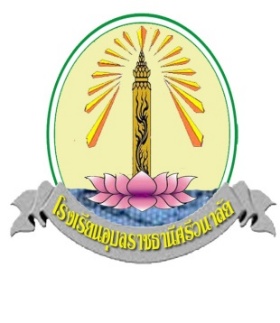    รายงานผลการปฏิบัติงาน(1 ตุลาคม 2558 – 31 มีนาคม 2559)ของนางณัชชา  ทองพิเศษตำแหน่งครู ชำนาญการพิเศษกลุ่มสาระการเรียนรู้สังคมศึกษา ศาสนาและวัฒนธรรมโรงเรียนอุบลราชธานีศรีวนาลัยตำบลกระโสบ  อำเภอเมือง  จังหวัดอุบลราชธานีสำนักงานเขตพื้นที่การศึกษามัธยมศึกษา เขต ๒๙ที่รายวิชาจำนวนระดับคะแนน (คน)ระดับคะแนน (คน)ระดับคะแนน (คน)ระดับคะแนน (คน)ระดับคะแนน (คน)ระดับคะแนน (คน)ระดับคะแนน (คน)ระดับคะแนน (คน)ระดับคะแนน (คน)ระดับคะแนน (คน)ระดับคะแนน (คน)ระดับคะแนน (คน)ระดับคะแนน (คน)ระดับคะแนน (คน)ระดับคะแนน (คน)ที่รายวิชานักเรียน443.5332.52.5221.51.510รมส1 สังคมศึกษา ม.157181814111144665541--2 ประวัติศาสตร์ ม.26233115555773347-93 หน้าที่พลเมือง ม.1 572525611115533331---4หน้าที่พลเมือง ม.3411818966774422----5หน้าที่พลเมือง ม.683393926141444--------รวมรวม30010310366474725252020131398-9คิดเป็นร้อยละคิดเป็นร้อยละคิดเป็นร้อยละ34.3034.3022.0015.1515.158.338.336.606.604.334.3332.673ที่เรื่องประชุม อบรมสัมมนาสถานที่วัน เดือน ปี1.ประชุมปฏิบัติการ “เทคนิคการสอนสังคมศึกษาสาระเศรษฐศาสตร์ในศตวรรษที่ 21โรงเรียนเบ็ญจะมะมหาราชอำเภอเมือง จังหวัดอุบลราชธานี      25  มกราคม  2559ที่รายวิชาจำนวนระดับคะแนน (คน)ระดับคะแนน (คน)ระดับคะแนน (คน)ระดับคะแนน (คน)ระดับคะแนน (คน)ระดับคะแนน (คน)ระดับคะแนน (คน)ระดับคะแนน (คน)ระดับคะแนน (คน)ระดับคะแนน (คน)ระดับคะแนน (คน)ระดับคะแนน (คน)ระดับคะแนน (คน)ระดับคะแนน (คน)ระดับคะแนน (คน)ที่รายวิชานักเรียน443.5332.52.5221.51.510รมส1 สังคมศึกษา ม.163181814111144665541--2 ประวัติศาสตร์ ม.24733113388778841--3 หน้าที่พลเมือง ม.1 632828611119955331---4หน้าที่พลเมือง ม.3411818966224422----5หน้าที่พลเมือง ม.583393926141444--------รวมรวม29710610666454527272222181892--คิดเป็นร้อยละคิดเป็นร้อยละคิดเป็นร้อยละ35.7035.7022.2215.1515.159.099.097.407.406.066.063.030.67ที่เรื่องประชุม อบรมสัมมนาสถานที่วัน เดือน ปี1.ไปศึกษาดูงานระบบประกันคุณภาพการศึกษาภายในสถานศึกษาโรงเรียนไผ่ใหญ่ศึกษาอำเภอม่วงสามสิบ จังหวัดอุบลราชธานี26  พฤศจิกายน  25572.ไปศึกษาดูงานโรงเรียนสุนทรภู่พิทยา โรงเรียนสุนทรภู่พิทยา  อำเภอแกลง  จังหวัดระยอง19-22  มีนาคม  25583.อบรมพัฒนาการจัดการเรียนการสอนประวัติศาสตร์และหน้าที่พลเมือง  โรงแรมกิจตรงวิลล์ รีสอร์ทอำเภอเมือง  จังหวัดอุบลราชธานี26-27  สิงหาคม  2557